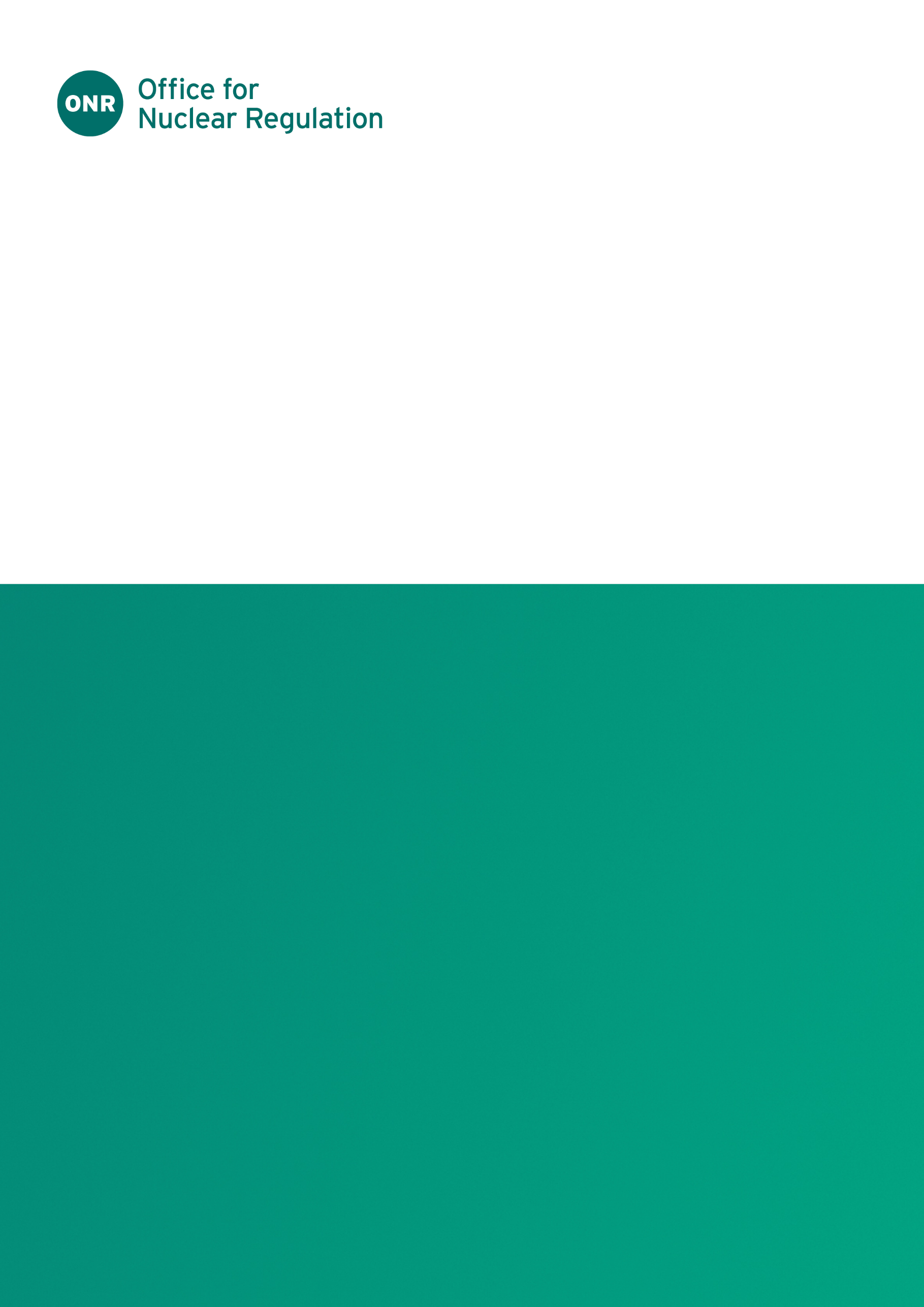 ONR Technical Assessment Guide (TAG) Nuclear Lifting OperationsAuthored by: Nuclear Safety InspectorApproved by: Professional LeadProfessional Lead: Mechanical EngineeringIssue No.: 7.1Publication Date: Oct-23Next Major Review Date: Oct-28Doc. Ref.: NS-TAST-GD-056Record Ref. No.: 2020/139032Table 1: Revision commentaryContentsIntroduction	1Purpose and Scope	1Relationship to Licence and other Relevant Legislation	2Relationship to Safety Assessment Principles, WENRA Reference Levels, and IAEA Safety Standards and Guides	5Advice to Inspectors	9Glossary and Abbreviations	20Appendices	23Appendix 1: Guidance for ONR Inspectors on the application of statutory legislation	23Appendix 2: Assessment guidance (for mechanical engineering specialist inspectors)	28Appendix 3: Guidance for Electrical Control and Instrumentation (EC&I) specialist inspectors	35Appendix 4: Use of mobile lifting equipment	37Appendix 5: Guidance to inspectors on the selection and use of British Standards and European harmonised standards for the design of lifting equipment structures and mechanisms	42Appendix 6: Failure modes, protection and mitigation	46Appendix 7: Guidance for specialist inspectors regarding wire ropes	65Appendix 8: Conformity marking	70References	73IntroductionONR has established Safety Assessment Principles (SAPs) (see ref.  for further information) which apply to the assessment, by ONR specialist inspectors, of safety cases for nuclear activities that may be undertaken by potential licensees, existing licensees, or other dutyholders. The principles presented in the SAPs  are supported by a suite of technical guides to further assist ONR’s inspectors in their technical assessment work in support of making regulatory judgements and decisions. This technical assessment guide (TAG) is one of these guides.Purpose and ScopeTAGs are intended to provide guidance for inspectors to carry out their regulatory duties. They are also part of the demonstration on how ONR meets the Western European Nuclear Regulators Association (WENRA) Reference Levels and how ONR links its guidance to that contained in International Atomic Energy Agency (IAEA) safety standards. TAGs are not written primarily for dutyholders, and although they may be used as a source of guidance or good practice, they should not be taken by dutyholders as a prescriptive set of legal requirements. This TAG contains guidance to advise and inform ONR staff in the exercise of their regulatory judgment during assessment of safety case submissions for lifting operations and lifting equipment.In this guide, lifting equipment means work equipment for lifting or lowering loads and includes the attachments for anchoring, fixing or supporting the load. This definition is consistent with LOLER 1998.Nuclear lifting applies when lifting operations have potential for detrimental nuclear consequences. This may be lifting radioactive materials or a lifting operation (where the load is not nuclear) but which could detrimentally affect nuclear safety related plant, or radioactive materials.The TAG applies to:New plant - throughout the design, construction and commissioning phases;Operating plant – through life including modification, through to its use for post-operative clean out and eventual decommissioning;Loading/unloading of radioactive materials for purposes of transport.NotesAs for all guidance, inspectors should use their judgement and discretion in the depth and scope to which they employ this guidance.Comments on this guide, and suggestions for future revisions, should be recorded on the appropriate registry file and brought to the attention of the ONR topic lead specialist.Relationship to Licence and other Relevant LegislationThere are no Licence Conditions (LC) dealing explicitly with lifting systems or lifting operations, but many can be applied:LC 7: Incidents on the Site. These incidents should be recorded, investigated and notified to ONR. Where required by other legislation (e.g. Reporting of Injuries, Diseases or Dangerous Occurrences Regulations: 2013 (RIDDOR)), such incidents must also be reported to ONR.LC 10: Training. Those undertaking, supervising and responsible for lifting equipment and lifting operations should be adequately trained.LC 12: Duly authorised and other suitably qualified and experienced persons. Licensees shall ensure only suitably qualified and experienced persons perform duties involving lifting equipment and lifting operations. Further a licensee should appoint duly authorised persons to control and supervise operations which may affect plant safety. LC 14: Safety Documentation. This relates to the arrangements for producing the safety case for lifting operations and lifting equipment.LC 15: Periodic Review. Analysis should be undertaken to consider whether there have been any significant changes or deterioration that is sufficient to invalidate the safety case. For example, corrosion, wear, fatigue and damage.Existing plant may not fully comply with current standards. A gap analysis between earlier and current standards should be undertaken and any reasonably practicable safety improvements identified implemented. In such cases, other factors such as the age of the plant and projected lifetime may be considered when determining if risks are reduced ALARP. LC 17: Management Systems. This relates to the suitability of the quality assurance measures that are implemented for all lifting operations. The measures should include the supply and use of lifting equipment throughout its lifetime.LC 19: Construction or Installation of New Plant. This relates to the design of the lifting system at the early stage. It also looks at the suitability of testing to ensure that the systems meet the safety case requirements.LC 20 and 22: Modification to Plant. This relates to modifications to ensure that they do not impact adversely the design and capability of the lifting system or the related nuclear safety case.LC 21: Commissioning. This relates to the commissioning tests carried out, So Far As Is Reasonably Practical (SFAIRP), to ensure that the design criteria and the safety functional requirements claimed within the safety case have been met.LC 23 and 24: Operating Rules and Instructions. This relates to the safe limits of operation for lifting equipment and lifting operations. For example, working load limits, maximum operating speeds, lifting machinery and rigging configurations, location of lifting operations and transfer routes.External factors and hazards that can affect the performance of the plant when setting such operating rules and instructions should be considered. For example, extreme weather, temperature conditions, ice, snow, storm, and the availability of external electrical power. The actions to be taken in the event of abnormal occurrences or loss of such services should be specified. LC 25: Operational Records. This relates to keeping the operational records of the key operating parameters that may impact the safety of lifting systems.  For example, records of operating history (weights lifted and number of cycles) and number of hours in service for lifting systems. The automatic recording of measurements of any of the derived parameters (that are important to safety) should be considered.LC 26: Control and Supervision of Operations. This relates to the proper planned, supervision and carrying out of lifting operations; by Suitably Qualified and Experienced Persons (SQEP).LC 27: Safety Mechanisms, Devices and Circuits (SMDC). This relates to the suitability and sufficiency of the lifting equipment protection systems. The plant should not be operated unless the necessary systems are properly connected and in good order.LC 28: Examination, Inspection, Maintenance and Testing (EIMT). This relates to all of the lifting equipment that could deteriorate or become damaged in service. Full and accurate report of every examination, inspection, maintenance or test should be completed by a SQEP. Where this reveals any matter indicating that the safe operation or safe condition of the plant may be affected, appropriate action should be taken under LC 7.LC 30: Periodic Shutdown. This relates to the periodic shutdown of the plant to carry out EIMT under the requirements of LC 28. Lifting equipment may provide essential EIMT support during such shutdown periods. This should be addressed by the safety case. The following statutory instruments apply to the supply, provision and use of lifting machinery and equipment: Supply of Machinery (Safety) Regulations: 2008 (SM(S)R) ;Lifting Operations and Lifting Equipment Regulations: 1998 (LOLER) ;The Provision and Use of Work Equipment Regulations: 1998 (PUWER) ;The Health and Safety at Work Regulations: 1974 (HSWA) ;Reporting of Injuries, Diseases and Dangerous Occurences Regulations: 2013 (RIDDOR) .More detailed guidance on applying the Supply of Machinery (Safety) Regulations, LOLER and PUWER, is given in Appendix 1 and the Guide to the Application of the Machinery Directive .The following statutory instrument applies to all work activities: Management of Health and Safety at Work Regulations: 1999 (MHSWR) .It requires every employer to make a suitable and sufficient assessment of the risks to health and safety. It also deals with the principles of prevention and includes details concerning the effective planning, organisation, control, monitoring and review of preventive and protective measures. The following statutory instruments may be relevant and applicable for the supply, provision and use of certain lifting machinery and equipment: The Construction (Design and Management) Regulations: 2015 (CDM) ;The Electromagnetic Compatibility Regulations 2006 ;The Electricity at Work Regulations: 1989 ;The Work at Height Regulations: 2005 .Relationship to Safety Assessment Principles, WENRA Reference Levels, and IAEA Safety Standards and GuidesSafety Assessment Principles There are no SAPs that specifically mention lifting operations or lifting equipment. The following SAPs may apply to the assessment of lifting operations and lifting equipment: EKP – Key principlesA suitable plant configuration and layout that considers the hazards presented by lifting operations can minimise risk, optimise defence in depth and stop the progression of fault sequences. This can reduce the demands (safety functional requirement) being placed on a lifting system and its interaction with related SSCs. EKP.1 to 5 (key principles).ECS – Safety categorise / classification and standardsSafety Functions of lifting systems should be assigned commensurate with its contribution to nuclear safety (ECS.1).Safety classification of Structures, Systems and Components (SSCs) for lifting systems should be assigned commensurate with its ability to fulfil an assigned safety function (ECS.2).Avoiding any failure of a structure, system or component which could impair the safety function of other systems. (ECS.2 – para 167). SSCs for lifting systems important to nuclear safety should be designed, manufactured, constructed, installed, commissioned, quality assured, maintained, tested and inspected to appropriate codes and standards (ECS.3 to ECS.5).EQU – Equipment qualificationLifting equipment should perform its allocated safety functions in all normal operation, fault and accident conditions for the duration of its operational life. (EQU.1).EDR – Design for reliabilityLifting equipment should be designed to fail to safety or in a safe manner, incorporating redundancy and diversity, wherever practicable. (EDR.1 and EDR.2).Appropriate segregation should be provided for electrical, control and instrumentation (Electrical Control and Instrumentation (EC&I) systems. (EDR.2).The load path for most lifting systems will be vulnerable to common cause failure, e.g. ropes and rope terminations. This will also apply to dual rope systems. (EDR.3).A lifting system alone may not be capable of meeting the single failure criterion. It is therefore expected that it would be achieved through combination with other equipment, e.g. package withstand claims. (EDR.4).ERL – Reliability claimsReliability claims for lifting systems may be based on suitable analysis and generic data. When adequate reliability data is not available demonstration should be considered on a case-by-case basis which includes – examination of issues, review of historical data, independent third-party views, consideration of precedent and relevant good practice (ERL.1).Include measures to ensure the onset of failure will be detected such as hoist gearbox oil monitoring, regular crane structure and load path Structure, System and Component (SSC) inspection (ERL.2).Where reliable and rapid protection action is required automatically initiated engineered safety measures should be provided. The choice of safety measure should take into account the hierarchy in SAP ERL.3 para 155.Where safety related SSCs are relied upon a margin of conservatism should be included in the safety case to allow for uncertainties (ERL.4).ECM – CommissioningSatisfactory operation of lifting equipment’s safety features and mechanisms should be validated via a combination of works testing and on-site commissioning activities. Commissioning should show that the lifting system is capable of meeting the operational demands of the facility. It should also show satisfactory performance and interaction with other equipment to meet the requirements of the safety case. Commissioning should also prove the satisfactory performance of any recovery systems. (ECM.1).EMT – Maintenance, inspection, and testingExamination, Inspection, Maintenance and Testing (EIMT) should be able to be carried out throughout the plant lifetime. This should include the provision to lift heavy assemblies that require replacing or repair. For example, motors and gearboxes. The ability to test performance of safety SMDC should be incorporated into the lifting system design. (EMT.1 to EMT.8).EAD – Ageing and degradationThe safe working life of equipment that is important to safety should be evaluated and defined at the design stage. This is important particularly for large lifting system structures that would be difficult or impracticable to replace during the plant lifetime. (EAD.1).Due allowance should be made in the design for degradation processes, including corrosion, erosion, creep, fatigue, and ageing, and for the effects of the local environmental conditions. This includes spares items which are held in stores (EAD.2). Lifting systems are likely to be required for the complete operating lifetime of a facility. For example, an overhead crane may be required to support construction / installation and final deconstruction activities. Processes should be in place to deal with obsolete equipment. (EAD.5).ELO – LayoutLifting systems can have a major influence on the layout of a facility. These principles should also be applied to the lifting system. (ELO.1 to ELO.4). EHA – External and internal hazardsLifting systems such as overhead cranes can be a source of internal hazards that result from structural collapse, collision or release of a load. These can often be of greater consequence than the initiating internal or external hazard. (EHA.1, 5, 6, 7, 10, and 13 to 18).Large lifting systems can be subject to significant loadings from external hazards such as seismic and wind. This is due to their owing to their mass and physical size, with potential to significantly affect how the overall building structure responds. They can also generate significant reactions that must be resisted by both building and lifting system. Displacement and relative movement between lifting systems and the other SSCs they interact with should be addressed. Ground conditions for mobile lifting systems directly affect stability and must be considered. (EHA.2 to 11, 15 18).EMC – Integrity of metal components and structures Lifting machines are made up of metallic structures and mechanisms (e.g. ropes, gears, shafts and linkages). A demonstration of their integrity will be required. (EMC.1 to EMC.22 and EMC.24 to EMC.34)ENC – Integrity of non-metallic components and structuresFor some applications, non-metallic slings may be more appropriate than chain or wire rope slings (e.g. as a means of securely slinging items with no engineered lifting features). Storage of slings is important to avoid damage and degradation. Seals, guide bushings should be designed for the loads and environmental conditions (ENC.1 and 2).ESS – Safety systemsLifting systems should include protection systems that prevent them entering an unsafe state. These may include mechanical and electrical based devices such as mechanical interlocks, torque limiters, braking systems, buffers, end stops, load cells, overspeed monitoring and end of travel limits. (ESS.1 to 27).ESR – Control and instrumentation of safety-related systemsLifting systems should be provided with a suitable control systems that maintains the lifting system within its safe operating envelope, reducing the likelihood of a demand on a safety system. The systems should also provide information to assist the operator (ESR.1 to 7 and ESR.9 to 10).EHF – Human factors The potential for human interaction with lifting systems can be considerable. This can have a positive or negative contribution to safety. For example, the crane driver, the signaller to guide the load and the operator / rigger who attaches the load to the lifting device, all have a safety role. (EHF.1 to 10).ENM – Control of nuclear matterArrangements for the storage of nuclear matter in a form and manner that allows it to be retrieved might include the provision of mechanical handling and lifting systems. (ENM.7).Advice to InspectorsIntroductionThis guide supports the assessment of safety cases that involve the use of lifting equipment and lifting operations that are on or adjacent to nuclear licensed sites; and includes transport of nuclear materials activities. It covers all lifting operations whose failure could affect nuclear safety. The guidance is therefore not limited to the lifting and movement of nuclear material.A nuclear lift can be defined as any lift with the potential to either directly (or indirectly) result in radiological consequences. Indirect radiological release is normally related to high energy impacts onto safety critical plant. Inspectors should recognise that the lifting and transport of a load introduces the potential to disrupt the safety of radiological processes, barriers, safety mechanisms and devices that are designed to protect such systems in normal or faulted process conditions. The safety case should:Demonstrate that the lifting operation reduces risks ALARP; Identify the strucrures, systems and components of the lifting system important to safe operation; Identify normal operating and potential fault conditions, including internal and external hazards that could affect the lifting system and other plant and equipment;Consider human factor influences that affect the safety of lifting operations; andDemonstrate that the integrity of structures, systems and components important to safety are adequately managed. This applies throughout the projected life of the installation, through to the point at which it no longer has any nuclear safety consequence. This should take account of potential ageing and degradation mechanisms.Demonstrate adequate consideration to nuclear site safety for the lifting operation entirety.At an early stage in the assessment process, the Inspector should establish how the lifting system fits within the safety case. The assessment should:be targeted and proportionate to the risk;be relative to the nature and severity of the hazards that relate to the lifting operations; consider the risks to other safety significant plant and equipment; andbalance the safety claims made against the lifting equipment safety measures against the drop load protection offered by the load or equipment impacted.The lifting system’s level of reliability depends on a wide range of technical areas. For example: materials, fabrication, stress analysis and electrical, control and instrumentation systems. Human factors must also be considered. An inspector may need to consider a different weighting of the safety case claims to that presented by a duty holder, if for example in possession of wider industry knowledge. Where a balanced ONR judgement is required, inspectors may consult with other specialists / delivery leads to consider broader factors for regulatory consistency and proportionality reasons.Section 4.6 of IAEA Safety Requirements document SSR 2/1  defines three fundamental safety functions that align with ONR SAPs ERC.1 (design and operation of reactors). Any of these safety functions might be affected by a lifting system failure: control of the reactivity;removal of heat from the core; andconfinement of radioactive materials, shielfing against radiation and control of operational discharges, as well as limitation of accidental releases.How a safety case decides to address these fundamental safety functions will vary. For example:The catastrophic failure of a lifting system onto a critical item of equipment, such as a Reactor Pressure Vessel (RPV) of a large power plant, may result in unacceptable radiological consequences. Hence, high levels of quality and conservative levels of engineering would be required throughout the life of such a lifting system. In this case the significant claim is likely to be against the lifting equipment; andThe radiological consequences of a dropped nuclear package (flask) may be less significant. The package might be able to withstand the drop impact, maintaining adequate containment and shielding. Hence, appropriate industrial, national or international standards may suffice for the lifting system. In this case the significant claim is likely to be against the flask.It is possible that safety critical equipment might be concealed. For example, emergency feed pumps in turbine halls and electrical cables located under the ground. The vulnerability of this equipment during the lifting operations should be considered.The assessment of lifting operations should consider the likely failure mechanisms of lifting equipment and the results of human error. The assessment of probability of failure and the consequences of failure should ensure that risks are tolerable and ALARP. SAP FA.4 (Fault Tolerance) and FA.14 (Probabilistic safety analysis).Lifting safety case philosophy Health and safety legislation (e.g. MHSWR, LOLER, PUWER and Supply of Machinery (Safety) Regulations, and where relevant their Approved Codes of Practice (ACoP)), set out the duty holders’ legal responsibilities and the expectations of relevant good practice. Optioneering is a key element to showing that risks have been reduced ALARP. The option of eliminating the lifting operations altogether and adopting potentially safer methods of mechanical handling should be considered early in the design (SAPs EKP.1 and 2 (key principles)). However, ONR recognises that lifting may be the only effective means of moving materials and equipment, e.g. maintenance operations.Nuclear lifting safety cases generally fall into one of two strategies:‘Dropped load / impact’ safety case; and Low probability of lifting system failure safety case. ‘Dropped load / impact’ safety case (limited consequence claim) The ‘dropped load / impact’ safety case can offer a more robust safety case strategy. This is because it can provide defence in depth against the consequences of lifting system failures (SAP EKP.2 (Fault tolerance)). However, it should be recognised that it may not be an easy case to make. The reason for this is that lifting operations often involve complex interactions with other safety critical plant and equipment.To achieve this, lifting operation fault analyses should show that the fault:does not result in an unacceptable release of nuclear material [SAP ECV.2 (Minimisation of releases)];does not compromise heat removal [SAPs EHT.1 to 5 (Heat transport systems)]; and does not lead to a criticality event [ECR.1 (Safety measures)].  In such cases, the assessment should also consider whether all reasonably practicable steps have been taken to prevent and mitigate lifting and handling accidents (SAP FP.6 (Prevention of accidents)). If the principal nuclear hazard has been addressed, the assessment of the lifting equipment may be limited to examining the internal faults in the lifting system. These faults should not give rise to any additional hazards, e.g. structural collapse of the lifting system. Protection systems and enhancements might still be required for risk to be ALARP.A ‘dropped load / impact’ safety case may be argued on the basis of limited consequences. For example, the lifting of an IAEA licensed transport package, where there is a sound and detailed justification of its impact resistance. The safety case should justify the suitability of all nuclear transport packages used within the facility.A dropped load / impact can often damage other plant and equipment. If the damage cannot, be tolerated, the impacted structures should be justified against such an impact. For example, a reactor pile cap or containment structure.A ‘double blocking’ event, where the hook block contacts the underside of the crane (or comes into contact with another object that is immovable), can often result in a dropped load (from rope snap). To make a limited consequence claim, it should be shown that it is not physically possible to lift the underside of the load (such as the package) to a height greater than the justified impact withstand of the load and / or the plant and equipment below. Other faults may be applicable, shown in appendix 6.Low probability of lifting system failure safety case (high consequence low probability of failure claim)In this type of safety case, the consequences of lifting system failure are not acceptable, and it is not possible to provide defence in depth. These type of safety cases should be scrutinised in greater detail by the inspector.Demonstrating that a lifting system has a sufficiently low probability of failure is a significant challenge. Greater dependence will be claimed on the robustness, integrity and reliability of the lifting equipment. The use of Operational Experience (OPEX) data is important but in support of high levels of reliability inspectors should ensure the claims made are appropriate and robust. A protection system that is intended to protect against one fault may introduce a fault condition that requires another protection system. Design enhancements that increase the lifting system mass and energy may increase the severity of other hazards such as seismic and energy resulting causing impacts and interactions with other plant and equipment.Fault analysisSAPs FA.1 to FA.24 (Fault analysis) and NT.1 and NT.2 (Numerical targets and legal limits) detail the requirements to carry out the safety analysis of plant. They cover a range of conditions, from normal operation to severe accidents, where major plant damage may be sustained leading to significant nuclear safety consequences. In this case a proprietary type of lifting system (Commercially Off-The-Shelf (COTS)) may not fully satisfy the fault conditions identified.Experience and judgement are required to assess the extent of the Design Basis Analysis (DBA) required for lifting operations. The extent of the assessment should be based on the nature of the nuclear hazard. The mixture of passive design features, mitigation measures and engineering features is likely to differ in each safety case.The DBA should show that in combination, the proposed design and use of the equipment, has been thoroughly examined. It should be shown to be acceptable and tolerable against duty holder site wide derived criteria that reflects the potential nuclear hazard. It is important to consider all reasonably foreseeable fault sequences (set out in Appendix 6). The collapse of the structure itself should also be included. Crane structures can be expected to have significantly greater potential energy. This is due to their greater mass and position (height), than the loads being lifted. SAP ECS.2 safety classification para 167 is applicable for equipment (of a lower class) providing the function to prevent propagation of failures (to plant of a higher class); it should be assigned to the higher class.Principal lift load path failures may have potentially major consequences. The fault analysis (and the conclusions drawn from it) should recognise and validate the assumptions made in any supporting analysis. SAPs FA.19 and FA.22 (Fault analysis).The internal faults that can develop into overloads and uncontrolled motions should be assessed. Such effects should be quantified, and mitigations justified in detail. SAPs FA.7 and FA.8 (Fault analysis). Appendix 6 identifies fault conditions that are considered to be common to most lifting systems. It also details some risk reduction measures that may be considered by duty holders.Internal HazardsInternal Hazards assessment / inspection considers the effects of dropped loads and impacts to Safety Systems and Components (any equipment important to nuclear safety). The potential consequences of dropped loads in nuclear plant include damage to containment of nuclear matter, redistribution of nuclear material into hazardous configurations (leading to a criticality event), loss of bulk shielding leading to shine paths or increased radiation dose, or damage to SSCs important to safety. As loss of control of loads can result in impacts to SSCs, they should be considered as a potential initiator of fault sequences with nuclear safety consequences.The energy of the impact from a dropped load is directly proportional to its mass and the height of the drop. The severity of the impact on SSCs depends on the energy of the impact, the geometry and shape of the dropped item and the characteristics of the target.The energy of the impact from swung loads and drop loads can be estimated via relatively simple calculations. However, inspectors should check that adequately conservative assumptions have been made, for example, the mass of the load dropped includes that of any attachments and lifting devices where applicable, and that the specific vulnerabilities of SSCs have been included.The use of cranes and other lifting equipment is covered within this TAG, however, the threats associated with dropped loads and impacts as an internal hazard and the potential consequential hazards such as fire, explosion and flooding are considered in more detail within ONR’s Internal Hazards TAG 014 .Strength and stabilityAdequate strength and stability are requirements of LOLER: 1998  (Regulation 4). For nuclear applications, non-nuclear specific design codes and standards may need to be further supplemented or modified as necessary. Where relevant, any enhancements should be done to a level that is commensurate with the importance of the relevant safety function(s). ONR SAP ECS.3 codes and standards, para 170. Safety case claims made should be checked for adequate substantiation evidence.Design codes for lifting systems are discussed in Appendix 5. Lifting systems that lift loads within their supporting wheelbase are generally stable as there is no overturning moment. For cranes such as jib cranes and dockside cranes that lift loads outside their supporting wheelbase, overturning is more likely.  Hence, overturning may be the limiting state and therefore sufficient counterbalance and / or anti-toppling features will be required. These features should maintain the stability in both normal and fault conditions (e.g. overload and seismic). Counterbalance will add significant mass which in the case of dockside cranes presents an impact risk to docked boats – here integrity of the supporting structure and fixings may be inspected.A possible consequence of enhancing design codes is the increase in mass, inertia, and stiffness of the lifting system. This increases the risk of lifting systems to damage other plant and equipment. For example, more powerful drive motors may be required, crane booms and their counter-balances heavier but their resultant impact forces will be greater. Hence, all equipment that is related to the lifting system faulted conditions should be assessed against their ability to deliver against their safety function requirement. SAPs FA.7 and FA.8 (Fault analysis). De-rating lifting equipment may have a variable effect on the design margins throughout the system. For example, faulted loads are normally generated by the drive system or application of a brake, not the load being lifted. Hence, the effects of both the static and the dynamic forces that are generated by faulted conditions (if they are not satisfactorily terminated) should be fully analysed. Increasing the power of the hoist motor may not improve safety. Although it might have greater reserve capacity for lifting the load, in a fault condition a greater force can be generated (e.g. restrained load fault) which may complicate the control system mitigating the risk.Proof testingThe requirement for proof load testing of lifting systems is derived from the Supply of Machinery (Safety) Regulations . Proof load test alone should not be assumed to provide assurance against defects. The proof test should be supported by suitable inspection and fracture mechanics assessment, as is considered appropriate. Proof load testing is normally only carried out at the time of installation and setting to work. The effects of regular proof load testing should be analysed for any detrimental effects (e.g. potential damage and shortening the fatigue design life of the lifting system).Where regular load testing of the lifting systems is required the rated capacity of the lifting system should be equal to or greater than the specified test load. For example, to support reliability claims.The conventional lifting machinery proof tests that are typically 125% of the safe working load are unlikely to be sufficient to prove that the lifting system can withstand worst case dynamic faulted conditions that may arise arising from:A failed rope in a dual reeved system, where an increase of 200 to 300% or greater in load may be developed in the remaining rope system;Loads generated by the inertia of the hoisting system in a snagged or restrained load fault condition that cannot be limited by an overload detection trip; Loads that are ledged and then drop suddenly (often described as a ‘hangman’s drop’); andSeismic loadings where there may be significant horizontal accelerations and magnification of the vertical load.Such fault loadings can result in catastrophic modes of failure. These may result in simple tensile failures, buckling or loss of stability. The limitations of proof tests should be considered. Also, justifying a design solely on the basis of theoretical analysis may not be appropriate, unless additional testing strategies are devised.Safety Measures A safety case for a nuclear lift may determine that a conventionally designed lifting system cannot provide adequate fault tolerance. This may relate the suitability safety measures and robustness of the design. SAP FA.4. Additional safety systems might be required as identified by the safety case. To protect against an uncontrolled lowering event, extra hoist braking might be provided. For example, an extra brake may be added to the input side of the hoist gearbox. An emergency braking (or a retardation system) that acts directly, (or as close as possible), on the rope drum should be considered to protect against mechanical failure of the hoist gearbox. Here, BS EN 13135 – Cranes Safety – design requirements may be considered. The performance of such features should be shown throughout the operating life of the lifting equipment and include maintenance requirements. SAP EQU.1 (Equipment qualification). Normally all brakes should be applied on loss of power to the lifting machine or drive motors. However, this feature may not initiate the emergency braking / restraint in response to a mechanical failure or an electrical fault. Hence, failure / fault detection may be required, which may take the form of over-speed detection and / or speed comparator. These can then monitor the output speed relative to input speed. Extra braking / restraint systems may enhance safety. Yet, they may also impose greater dynamic loadings on the hoist drive components that are above the normal design code requirements. Hence, the design analysis should consider the faulted condition of any spurious operations. Application of the emergency braking, or a retardation system, should also be considered when assessing the fatigue life of the drive components. For example, during testing and spurious tripping.Such arrangements may not fully remove the potential hazard of a dropped load. A protection system may be part of the recovery system so, for example, when the emergency brakes are released to make a recovery action there may be no defence in depth. SAP EKP.3 (Defence in depth). The operation of lifting systems in any foreseeable degraded state should be justified showing risks are reduced ALARP, within the safety case. Another recognised method of reducing the risk of uncontrolled lowering is the ‘single failure proof’ hoist system, see “Single Failure Proof Cranes for Nuclear Plants” NUREG-0554[9]. In these systems, load paths are duplicated. This aims to ensure that no single failure will result in loss of capability of the system to support the load. The increased complexity of the ‘single failure proof’ system may introduce new fault modes that are not present in conventionally reeved hoist systems and need to be considered. The effects of these faulted conditions should be assessed to ensure that they do not compromise the ‘single failure proof’ principle. The "one fault safe" approach has been developed in the USA and has been incorporated into the US NRC ASME NOG-1 Standard . Such standards have been developed for specific types of reactor and lifting operations. These relate to shutdown and refuelling type operations that are associated with the civil Pressurised Water Reactor (PWR) and Boiling Water Reactor (BWR) type of reactor. These may not bound all potential hazards, such as those created by on-load refuelling or lifting in less contained environments, see NUREG-0612 “Control of Heavy Loads at Nuclear Power Plants” . Another safety case method for lifting is to rely on some form of redundancy or diversity. This goes beyond the "one fault safe" approach. In such cases, there is an independently operable load path that is capable of supporting the load that is being lifted. For example, an independent load follower or similar device. These systems offer redundancy and diversity type benefits when judged against ONR’s SAPs. However, they should be assessed, and the dynamic loading effects of primary lifting system failures considered. Issues to be considered with respect to high reliability systems are covered by SAPs EDR.1 to EDR.4 (Design for reliability).Whatever solution is adopted, the claimed engineering benefits should be achieved in practice, SAPs SC.4 to SC.6 (Safety cases). Appendix 6 considers some of the detailed technical issues that need to be considered when assessing such systems.Recovery philosophyThe hazards associated with a suspended load and the risks associated with the actions necessary to return to a safe condition should be considered. Certain systems lend themselves to an emergency action to remove the main hazard. For example, the reactor may be tripped, the process is stopped and made safe, or there may be a suitable evacuation, prior to recovery. In other situations, the hazard will remain until the load is finally grounded. To avoid leaving a suspended load over safety critical plant, there should be an effective means of safely recovering a broken-down crane to a safe position. This means equipment is available preferably in support of a recovery plan.If the rope fails in a ‘single failure proof’ system, it may affect the ability to raise or lower the load safely. Recovery of the suspended load may need to be carried out by an adequately sized fit for purpose alternative lifting system which may itself introduce additional risks. Radiological hazards may restrict access to both the load, and lifting equipment, during recovery type operations. Lifting equipment that is operated remotely may require the recovery systems to also be operated remotely. The recovery systems should be shown to work during commissioning and include all foreseeable recovery situations. This equipment should also be subject to an in-service maintenance regime to ensure that it can operate on demand.ReliabilityThe failure rate data associated with lifting equipment and lifting operations is often difficult to establish. This is due to the variety of cranes and other devices in use, the variability of usage, and a significant element of operator error in many of the failures. Crane failures can be caused by many different faults. For example, operator error, loss of stability, insufficient mechanical strength, fatigue, wear and EC&I based equipment failures. Where failure rate data does exist, it should be relevant to the lifting system and how it is operated. See SAP ERL.1.Reliability data should not be used to justify lifting operations that are of a short duration. Uncertainties, stemming from imprecision in knowledge and data, should be regarded as an intrinsic part of the risk assessment under ONR’s precautionary approach to decision making. These uncertainties may be handled by introducing conservatisms, sensitivity analysis, or by a variety of explicit uncertainty analysis techniques.  Low reliability may come from inadequate initial design, rather than time failure mechanisms. Adopting early on design for reliability practices could increase relevant structure, systems and component reliability.   Inspectors should use judgement when evaluating evidence supporting assumptions or estimates in the licensee’s case. See ONR Fault Analysis SAPs particularly para 613.Reliability studies may be helpful when looking at aspects of the design where the data may be more robust for example, human factors aspects and control and instrumentation systems. The results, alongside the need to balance the hierarchy of controls (see SAP EKP.5 para 155), may indicate a requirement to reconsider operator action or improve . the control system reliability , in more hazardous applications. Human factorsThe human contribution to nuclear safety during nuclear lifting operations should be acknowledged and proportionately substantiated by the duty holder.Human error is a contributory factor in many lifting accidents;Humans may have to actively participate in the lift to ensure it is completed in the manner expected; andHuman action may be claimed within safety measures in the safety case, contributing to the delivery of safety functions should they be demanded.Where possible, safety measures from the upper levels of the hierarchy of control (EKP.5), which reduce the reliance on humans to maintain nuclear safety, should be implemented. In some cases, it may not be reasonably practicable to provide fully engineered safety measures and administrative safety measures may be required. In most nuclear lifting operations, some reliance on humans to maintain nuclear safety will remain.Human factors considerations should therefore be systematically integrated within duty holder arrangements (EHF.1):Design (the lifting operation, the lifting equipment and the work environment in which the operations will be undertaken);Lift planning (further guidance can be found in BS 7121);Control, supervision and completion of lifting operations; andEIMT of lifting and associated equipment.In addition, where reliance on humans is required and proportionate to risk:Allocation of safety actions to humans should be substantiated (EHF.2);Human actions that can impact safety should be identified (EHF.3);Operating rules (SC.4) and associated administrative controls, to ensure compliance, should be identified (EHF.4);Proportionate analysis should demonstrate how the human contribution to safety functions will be delivered (EHF.5);The design of the workspace (EHF.6), user interfaces (EHF.7) and procedures (EHF.9) should support reliable human performance;There are sufficient personnel (EHF.11), who are demonstrably competent (EHF.9) and fit to fulfil (EHF.12) their safety roles; andHuman reliability assessment should be completed on all human actions and administrative controls necessary for safety (EHF.10).Further assessment guidance on human factors can be found in ONR TAGs:Human reliability analysis GD-063 [35];Human factors integration GD-058 [36]; andAllocation of functions between human and engineered systems GD-064 [37].Glossary and AbbreviationsAC			Alternating CurrentACoP			Approved Code of PracticeALARP		As Low As Reasonably PracticableASLI			Automatic Safe Load IndicatorBS EN		British Standard Euro NormBWR			Boiling Water ReactorCBA			Cost Benefit AnalysisCCF			Common Cause FailureCDM 			Construction (Design and Management) RegulationsCE			Conformité EuropéenneCNS			Civil Nuclear Security (Office for Nuclear Regulation)COPSULE		Code Of Practice for the Safe Use of Lifting EquipmentCPA			Construction Plant-hire AssociationCOTS			Commercially Off-The-ShelfDBA			Design Basis AnalysisDC			Direct CurrentEC&I			Electrical, Control and InstrumentationEIMT			Examination, Inspection, Maintenance & TestingEMC			Electro-Magnetic CompatibilityEMI			Electro-Magnetic InterferenceEN			Euro NormEQ			Equipment QualificationESR			Essential (Health and) Safety RequirementsGB			Great BritainFME			Foreign Material ExclusionHSE			Health and Safety ExecutiveIAEA			International Atomic Energy AssociationHSWA 74		The Health and Safety at Work etc Act 1974IAEA			International Atomic Energy AgencyLEEA			Lifting Equipment Engineers AssociationLC			Licence ConditionLOLER		Lifting Equipment and Lifting Operations Regulations: 1998MHSWR		Management of Health and Safety Regulations: 1999NDT			Non-Destructive TestingOEM			Original Equipment ManufacturerONR			Office for Nuclear RegulationOPEX			Operational ExperiencePOCO			Post Operations Clean OutPSA			Probabilistic Safety AnalysisPSR			Periodic Safety ReviewPUWER		Provision and Use of Work Equipment Regulations: 1998RGP			Relevant Good PracticeRIDDOR		Reporting of Diseases and Dangerous Occurrences RegulationRPV			Reactor Pressure VesselSAPs			Safety Assessment Principle(s) SFAIRP		So Far As Is Reasonably PracticableSFC			Safety Function ClassificationSFR			Safety Functional RequirementSMDC			Safety Mechanisms Devices and CircuitsSM(S)R		Supply of Machinery (Safety) Regulations: SQEP			Suitably Qualified Experienced PersonSSC			Structures, Systems and ComponentsSWL			Safe Working LoadTAG			Technical Assessment Guide(s)UK			United KingdomUKCA			United Kingdom Conformity AssessmentWENRA		Western European Nuclear Regulators AssociationAppendicesAppendix 1: Guidance for ONR Inspectors on the application of statutory legislationIntroduction This guidance explains to inspectors how the statutory legislation applies to a nuclear licensed site and a nuclear safety case. Inspectors should consult the relevant HSE approved code of practice (ACoP) for more detailed guidance.Supply of Machinery (Safety) Regulations: 2008A1.1	The Supply of Machinery (Safety) Regulations SM(S)R applies to the supply of machinery. This includes lifting equipment and lifting accessories (e.g. slings and shackles).A1.2 	SM(S)R define ‘lifting accessories’, as: 
“a component or equipment not attached to the lifting machinery, allowing the load to be held, which is placed between the machinery and the load or on the load itself, or which is intended to constitute an integral part of the load and which is independently placed on the market; slings and their components are also regarded as lifting accessories”. A1.3	Manually operated lifting equipment falls within scope of SM(s)R as “an assembly of linked parts or components, at least one of which moves and which are joined together, intended for lifting loads and whose only power source is directly applied human effort”.A1.4 	The SM(S)R do not apply to “machinery specially designed or put into service for nuclear purposes which, in the event of failure, may result in an emission of radioactivity”.A1.5	The published “Guide to application of Directive 2006/42/EC” advises that “Machinery used in the nuclear power industry which does not give rise to a risk of emission of radioactivity is not excluded from the scope of the Machinery Directive”. http://ec.europa.eu/docsroom/documents/24722 A1.6 	The failure of the majority of nuclear lifting equipment would not directly result in an emission of radioactivity. Hence, it is unlikely that nuclear lifting equipment would be excluded from the SM(S)R. Notable exceptions to this would be handling equipment (e.g. a shielded fuel carrier) that has a containment and/or shielding safety function.A1.7 	Lifting Operations and Lifting Equipment Regulations (LOLER) 1998A1.8	In these regulations, "lifting operation" means an operation concerned with the lifting or lowering of a load. By implication, this also includes any other movement of a load e.g. travel, traverse, luffing and slewing. The following advice highlights specific issues associated with the use of lifting equipment on a nuclear licenced site. LOLER Regulation 4 – Strength & StabilityA1.9	This requires the following:lifting equipment is of adequate strength and stability for each load, having regard in particular to the stress induced at its mounting or fixing point;every part of a load and anything attached to it and used in lifting it is of adequate strength.A1.10 	The term "adequate strength" may be open to interpretation. This is especially true where proprietary equipment is used. Inspectors should therefore consider the requirements of NS-TAST-GD-016  when significant claims are being made on the structural integrity of lifting systems.A1.11	The means of attaching the load to the lifting device (e.g. crane) should be considered to ensure it is attached correctly and cannot become detached during the lifting operation. A1.12 	The stability of lifting equipment will need to be assessed by suitable analysis and testing if it is appropriate. Testing has the advantage that uncertainties in weight and weight distribution can be removed. The test conditions will have to address any faulted loads and any dynamic effects that are imparted to the load. This is important if the testing is to be truly representative and robustly support claims made in the safety case. A1.13	Where the conventional and nuclear safety risks associated are such that the test cannot be carried out on a nuclear licensed site, consideration should be given to the validity of off-site testing.LOLER Regulation 6 – Positioning and installationA1.14	It may be possible to eliminate or reduce the hazards that are associated with lifting operations and lifting equipment. This can be done by controlling the plant layout and also suitably positioning and installing the lifting equipment. SAP ELO.4 (Minimisation of the effects of incidents). A1.15	The approach of adopting a low-level lift is recognised as relevant good practice by UK site licensees. This requires lift heights not to exceed the safe drop withstand of the load being lifted or the structural withstand of any SSCs below the load. Care does need to be taken not to make the lift more complex, i.e. continually moving the load up and down along a profile. A1.16	The physical presence of lifting equipment when it is not in use needs to be considered. This is because it may pose a threat to other systems or operations. Hence, it may be reasonable to park out of use, lifting equipment in a position where the risk or consequence of collapse is reduced. A1.17	The potential collapse zone of a tower crane or mobile crane can extend over a considerable area. Cranes should be selected and positioned to minimise the effects of a possible collapse.LOLER Regulation 8 – Organisation of lifting operations A1.18	The requirements of LC12 to check those planning and supervising operations are SQEP should be considered. This should be with respect to both the lifting issues and the nuclear safety case. Operating instructions (LC24) should include the actions to be taken in the event of failure or other incidents. A1.19	The ability to carry out lifting operations in a safe manner is intrinsically linked to plant layout. SAP ELO.4 (Minimisation of the effects of incidents) is therefore relevant as most EHF SAPs.LOLER Regulation 9 – Thorough examination and inspectionA1.20	LOLER specifies the requirements for thorough examination, covering:putting equipment into service;examination periods for equipment types; and exceptional circumstances that could jeopardise safety.A1.21	Lifting equipment should be thoroughly examined. This allows deterioration to be detected in sufficient time. This then allows remedial action to be taken. A competent person is required to determine the level of thorough examination required that is based on an assessment of the risks.A1.22	The purpose of a thorough examination is to:reveal if deterioration is present;in areas where the competent person would reasonably expect to find it; and judge whether it is dangerous.A1.23	Thorough examination by a competent person is usually limited to finding deterioration. This may not provide assurance of the lifting equipment’s suitability for nuclear use. Hence, assurance should be sought that the scope and extent of a thorough examination is proportionate to the nuclear safety risk.A1.24	Independent competent persons are unlikely to have: detailed information on the lifting equipment; knowledge of the nuclear safety significance of the equipment; and the nature of the operations performed. Hence, they should be instructed and directed by a duty holder SQEP who should be identified in the duty holder’s arrangements. However, independent third parties usually have a wide experience and knowledge of the inspection of similar lifting equipment in a range of other industries. Hence, they should be a valuable independent source of practical and theoretical advice on lifting equipment and inspection processes and techniques.A1.25	The safety case may need to specify additional in-service inspections that are design informed. This should ensure that the condition of equipment remains consistent with the claims made of it. These inspections may be targeted at areas where there is no degradation expected, but where they may be highly stressed or safety critical.A1.26 	Most sensitive nuclear equipment should have a detailed EIMT regime. This should be developed from the design, through manufacture and operation. This reflects the requirements of NS-TAST-GD-016 to achieve an appropriate structural reliability.	A1.27 	In addition to carrying out periodic LOLER examinations, duty holders should appoint SQEP who should be capable of assessing the nuclear lifting operations and lifting equipment. This assessment allows the continued fitness for purpose to be confirmed within safety cases. Hence, Inspectors should recognise that lifting equipment may need to be thoroughly examined more frequently than the statutory minimum periodicity. This is because concerns may exist with the condition of the equipment (e.g. rate of deterioration, environment conditions, poor maintenance record, etc.). It may also be appropriate to carry out a thorough examination before a significant nuclear lift.A1.28 	LOLER identifies a complementary system to the specified period approach. The written examination scheme can be particularly relevant and proportionate for equipment used for nuclear lifting operations.A1.29 	Risk based inspection schemes may be considered for safety critical items. These inspections can give greater control and focus to the examination process. They may also reduce exposure of ‘competent person’ surveyors to radiological hazards. This important when where lifting equipment failure does not present a hazard to personnel. The risk-based examination scheme should address the nuclear and radiological hazards. The inspection should also include any dose burden from potential recovery operations that may result from lifting equipment failure.LOLER Regulation 10 – Reports and defectsA1.30 	LOLER requires written reports to be provided for all thorough examinations.A1.31 	Where, in the opinion of the ‘competent person’, a defect is present in the lifting equipment that involves an existing or imminent risk of serious personal injury; a copy of the report must be sent as soon as is practicable to the relevant enforcing authority. For nuclear licensed sites the authority is ONR. This is in addition to any reporting or other requirements required under LOLER, PUWER or any other regulation e.g. Reporting of Incidents Diseases and Dangerous Occurrences (RIDDOR).A1.32 	It is recommended that the inspector consider the thorough examination reports when assessing the safety case. Whilst the presence and nature of any defects may not affect the nuclear safety case, they could present a serious conventional hazard. Provision and Use of Work Equipment Regulations (PUWER): 1998A1.34 	PUWER applies to all work equipment. It therefore applies to the design of lifting equipment. PUWER and LOLER transpose the Amending Directive (95/63/EC) (AUWED) to the Use of Work Equipment Directive (89/655/EEC) into UK law. PUWER addresses all work equipment. LOLER addresses the specific aspects of lifting operations and lifting equipment.A1.35 	Equipment that is selected for nuclear lifting operations is ‘work equipment’. Hence, it must be suitably selected and designed for that purpose. PUWER Regulation 4 – Suitability of Work EquipmentA1.36	PUWER contains significant regulations that relate to the:suitability;maintenance; guarding, training;emergency stops; control systems; andother features of work equipment that are fundamental to the safe design of lifting equipment and lifting operations.Appendix 2: Assessment guidance (for mechanical engineering specialist inspectors) A2.1	The guidance explains to inspectors the possible issues that might arise when inspectors assess the safety of nuclear lifting systems. Where there is any uncertainty or doubt, assessors should seek more detailed technical advice from topic leads. Load effectsA2.2	The design analysis of lifting systems requires a detailed understanding of the engineering mechanics and dynamics of their hoist and travel drive systems, and the resultant fault conditions that can be generated by them. A2.3	A detailed knowledge of the applicable design codes is required to understand their inbuilt design margins and how the design factors can be applied and supplemented to address normal service and fault conditions.A2.4	The dynamic effects of faulted conditions should be examined separately to normal service conditions. The loads created by fault conditions, load path failure and emergency braking might be significantly greater than a controlled lifting operation.A2.5	The load effects and claimed benefits that the duty holder is making for any protection system should be closely examined. The lifting system should be able to respond to a fault condition in a manner that transfers the load into the redundant system or senses the failure and arrests the load within safe limits. The effect on the load, the lifting system and any impacted structure should be considered.A2.6 	It is often useful to request a stress schedule from the duty holder. This schedule should identify and summarise the principal loads, stresses, deflections, design criteria and design margins of the key structures and mechanisms of the lifting system.Dual Load Path SystemsA2.7 	An effective dual load path system offers consistency with ONR SAPs EDR.1 (Failure to safety) and EDR.2 (Redundancy). These systems can be complex and need to be suitably engineered to ensure that the intended safety benefit is realised. The use of two hoisting ropes is an example of this. The potential for common cause failure should therefore be considered, SAP EDR.3 (Common cause failure).A2.8 	There are broadly two approaches to designing dual load path systems. Either:a diverse backup system which is normally unloaded, or some form of redundancy within the normal operating system which results in a sharing of load during normal operation and a shedding of load on to the parallel system in the event of failure.A2.9 	Some of the issues that need to be considered in assessing such systems are as follows:A lifting system with a duplicated load path introduce greater complexity. It also might be difficult to engineer successfully.It may be technically challenging to incorporate a normally unloaded redundant system into a lifting system. For example, it is normal practice to incorporate a means of load equalisation into rope reeving systems.Regardless of load sharing, the potential for either system to fail and disrupt the other needs to be considered in the fault analysis and the engineering design. Operating failures in either drive chain must not load the parallel system in a manner that leads to its catastrophic failure. Both systems must be capable of responding to transient conditions during the full range of motion of the load. For example: starting, stopping, ledged loads, snagging, zero load, overload and the transient initial pickup of the load. Both systems need to be reliably synchronised and controlled. The redundant/diverse system must be capable of holding the maximum dynamic loads resulting from failure of the primary/first system. The requirements for recovering the load need to be established. The response of the system to internal faults must not challenge the overall reliability and operability that is required for the complete system. Nuisance tripping. Fault diagnostic methods need to be available to ensure that control of the load is not lost during a trip, e.g. during power failure and hang up. Adequate information for fault diagnosis should be provided to ensure that the lifting system and its load can be recovered safely.A2.10 	The requirements and arrangements to test such systems should be established. The testing should show the claimed performance of safety function to a level commensurate with their classification. ONR SAP EQU.1 (Qualification procedures).Ropes and reeving systemsA2.11 	Appendix 7 provides guidance to inspectors for the use of wire ropes in lifting systems. Steel ropes are complex structures that are designed and configured in a wide range of applications. Selection of the wrong rope type may result in operational problems, an increased rate of deterioration and possible damage to the rope and winding equipment. These factors are likely to reduce the rope strength and life. SQEP technical advice should always be sought when assessing the detailed behaviour of wire rope systems for lifting particularly with complex reeving systems.Use of proprietary devicesA2.12	Lifting systems are likely to include proprietary equipment. For example, gearboxes, brakes, couplings, bearings, load cells and ropes / rope terminations. The design justification of such equipment may not be readily available, and it is likely that reliance will be placed on commercial rated capacities, etc.A2.13	In some cases, the only available evidence is a type test certificate. For high integrity type application, this may not be adequate to demonstrate the required level of reliability, design life or tolerance to the fault conditions identified by the safety case. A2.14	Duty holders should show that the equipment that has been selected adequately supports the requirements of the safety case. This may involve additional testing and qualification particularly where environmental conditions differ from those foreseen by the original equipment manufacturer (examples may include conditions which promote hydrogen embrittlement).  Gears, drive shafts and bearingsA2.15	Gearboxes invariably contain a large number of components. These components are subject to relatively complex forces, moments and torques. The failure of any one of these geometrically complex components may result in uncontrolled lowering of the load. A2.16 	Gearboxes should be of rigid construction. They will generally consist of gears that are mounted between bearings. Novel gearing arrangements often introduce more complex loading conditions and failure modes. Hence, they will often require more extensive and technically challenging analysis to justify the design. A2.17 	Fatigue failure of mechanical and structural components within a hoisting mechanism is a major concern. Changes in section and keyways introduce stress concentrations and should be suitably designed to minimise this effect. A2.18	Focus should be given to the design and set up of drive shafts. Poor alignment of the equipment and lack of rigidity in the supporting structure might introduce additional load cycles. Design assumptions should therefore be suitably communicated (e.g. set up instructions). This should ensure they are not compromised by construction/assembly and are maintained throughout the life of the equipment (e.g. maintenance instructions).A2.19	Gearboxes and shafts need to be suitably mounted. This is because they should not be inadvertently loaded due to structural movement in normal operation or faulted conditions.A2.20 	Ball and roller bearings that support such shafts may fail catastrophically. Shafts can be redundantly mounted on simple solid plain bearings. This maintains gear engagement in the event of failure of the rolling element in critical applications. A2.21 	The load carrying capacity of gears can be increased by heat treatment, surface treatment and surface finish. Process variations might affect mechanical properties. Hence, it is essential to achieve a high standard of quality control. For novel and complex heat treatments, parallel manufacture for destructive testing purposes should be considered.A2.22	Interface components (couplings, clutches) which transmit drive between gearboxes drum rotors and motors should be adequately substantiated in support of the safety case. SAPs Integrity of (metal) components EMC.1 to 34, non-metal ENC.1 & 2 being applicable. A2.23	Relevant good practice commonly used for gear design for lifting systems can be found in BS ISO 6336, noting previously used BS 433 is withdrawn. Hooks, lifting features and lifting accessoriesA2.24 	Hooks, lifting features and ‘below the hook’ lifting accessories (e.g. lifting beams, shackles and slings) provide a means of attaching the load to the lifting device. It should not be possible to disconnect them an unintentionally release the load. Hence, the suspension of the load should provide a mechanical advantage to capture the load and not generate a reaction that opens the attachment mechanism. A2.25 	Positive latching may not be practicable for remotely operated equipment. This is because it may prevent remote disconnection of the load. In such cases, the engagement interface should be configured to reduce the risk of accidental disconnection.A2.26 	Powered attachment mechanisms should be designed so that the load cannot be released if power is lost. A2.27	Magnetic or vacuum lifting systems should normally only be used where the consequence of a dropped load is tolerable. Where such systems cannot be avoided, redundant support features should be considered.A2.28	Relevant design codes and standards should be selected and supported by adequate design substantiation, which may include physical testing. It may be beneficial to consider non-nuclear industry good practice given the vast and diverse design options possible in this area.WeldingA2.29	The lifting systems mostly include welded structures. Particular attention should be given to the justification and detailing of welds. As fillet welds have poor fatigue performance they should be avoided wherever reasonably practicable. A2.30 	Suitable design codes and standards should be used for assessing the fatigue life of welded structures, e.g. BS 7608 .A2.31 	The potential for lamellar tearing in a welded structures should be considered. This phenomenon occurs through inclusions in the parent plate material under the weld. Measures should be taken to prevent this occurring (e.g. material selection and non-destructive testing techniques).A2.32	Inspection is a key aspect in weld assurance given its sensitivity to a number of factors including welder performance, cleanliness, material type, position (accessibility), and welding process used. Inspectors may wish to consider allowable defect sizes, inspection sampling percentages (10, 50, 100%), and Non-Destructive Testing (NDT) technique used.Cast Iron A2.33 	The suitability of cast iron, especially in tension should be carefully considered. Grey cast iron is prone to brittle fracture, and uncertainty exists in its behaviour under fatigue loading. Proof testing will therefore have limited value when compared to similar tests performed on ductile materials. NDT examination of such materials can be problematic.A2.34	Cast iron should not be used for load bearing components. However, inspectors should be aware that cast iron might have been used in the load path of older cranes, e.g. hoist gear boxes. The suitability of cast iron should be justified in such applications.Seismic ConsiderationsA2.35 	Lifting structures and mechanisms are vulnerable to seismic accelerations. They also have complex interactions with the supporting structure and other SSCs. The dynamic seismic loading often frequently dominates the design of such structures. The External Hazards TAG NS-TAST-GD-013  should be consulted with respect to seismic design. A2.36 	The seismic analysis might identify the requirement for special engineered features. These features aim to limit and control the effects of seismic events. Inspectors should review the tangible benefits of such systems and ask whether they improve safety, by delivering their design intent.Seismic features that might be considered are:Plain (un-flanged) wheels on one rail may be used to accommodate any relative displacement of the two gantries/rails either side of the building. Guide rollers may also be used, instead of flange wheels, to limit skewing effects and sideways movement of the crane. Whether flanged wheels or guide rollers are used, these should withstand the normal service loads, fault conditions and horizontal seismic reactions.Seismic restraints provide a redundant and diverse means of preventing crane derailment. The restraints should be of sufficient depth to accommodate any uplift that might occur. For overhead cranes, it may not be necessary to prevent vertical movement as any uplift should effectively isolate the crane from the seismic acceleration. It should be noted that overhead crane gantry systems will need to be designed to react the uplift forces.For cranes that lift outside their wheelbase (e.g. dockside cranes and jib cranes) vertical uplift on one side might occur. A suitable restraint system will be required to prevent overturning.Seismic triggers (sensors which provide a switching function) might be required to isolate a crane, cutting power to the drives and applying the brakes. Inspectors should be aware that normal braking systems themselves may not offer sufficient frictional resistance to prevent horizontal movement along the crane rails. Additional braking systems (e.g. seismic rail clamps) may be required. The effects of spurious operation of the brakes / clamps should be assessed as they might generate significant reactions between the crane and the supporting building structure.Where seismic triggers are used, the equipment that isolates the plant must be seismically justified to maintain the isolation throughout the event. For example, electrical contactors and brakes will need to be seismically qualified against the maximum dynamic loadings. In addition, plant and control systems that are not seismically justified may be damaged and so will not be serviceable during any subsequent recovery of a suspended load.Wind pressureA2.37 	It is often difficult to justify external cranes and temporary lifting systems. In particular, it may be difficult to justify in-service and maximum out-of-service wind loads to the level of confidence that is expected in a nuclear safety justification. For example, lifting gantries, mobile cranes and tower cranes. The peak gust loadings, that apply to such structures that may be intensified by the local topography and surrounding buildings, should be considered. SAP EHA.11 (Weather conditions). A2.38 	The wind pressure on the load itself can significantly affect the stability and strength of external cranes. The implications for such systems, if the load or crane cannot be moved or removed from the lifting system in the event of high winds, should be considered. This may be established as a limit and condition of operation (LC23).Wheels and Rails for EOT CranesA2.39 	The correct alignment of crane wheels and gantry rails is critical for satisfactory operation. Incorrect alignment can result in accelerated wear of wheel flanges. This then reduces their resistance to skewing and side loadings. Lubrication systems (e.g. graphite) may help to slow down the rate of wear to the wheels and rails. A2.40	Inspectors may wish to to evaluate the adequacy of the dutyholder's  EIM&T regime for these features.Appendix 3: Guidance for Electrical Control and Instrumentation (EC&I) specialist inspectors The guidance explains to inspectors the EC&I aspects for safety of nuclear lifting systems. Where there is any uncertainty or doubt, assessors should seek more detailed technical advice from topic leads / specialists. This appendix indicates the importance of such issues and how they apply to the assessment of lifting systems.IntroductionA3.1	Lifting systems incorporate a variety of EC&I systems and, in that respect, are no different to any other powered mechanical system. This section provides guidance to inspectors on aspects of the EC&I systems that are relevant to lifting operations. Inspectors should apply the appropriate SAPs and TAGs relevant to the EC&I specialism in their assessments.Motor drives A3.2 	A wide range of electric motor drives have been used on crane systems over the years, ranging from Direct Current (DC) motors to Alternating Current (AC) synchronous induction motors. The torque speed characteristics of each motor type and its failure modes will be different. A3.3 	Modern applications of AC motors may incorporate frequency control to give variable torque and speed characteristics. Such systems are usually based on software and failures of both hardware and software should be considered. Safety Function Class (SFC) claims made on software / electronics-based protections systems should be carefully assessed (SFC 1 and 2 claims should not be made unless adequate substantiation can be provided).A3.4 	When considering stalled conditions, such as those brought about by restrained loads or double-blocking, the complete drive system inertia and motor characteristics should be examined. Energy dissipating devices and/or torque limiters may be necessary. This equipment limits the loads applied to the lifting machinery and any other equipment and structures that could be affected, e.g. nuclear fuel stringers or reactor cores.A3.5 	During faulted conditions the maximum drive torques within the drive system could arise from the crane motor rather than from the load at the crane drum. Reverse torques may also be generated. The characteristics of the motor and its control system therefore need to be thoroughly understood if the design is to be tolerant to motor faults, e.g. snagged loads, double blocking, spurious brake applications and other faulted conditions.A3.6 	Hydraulic and pneumatic motors and actuators may be used. This equipment may have different characteristics and failure modes to electrical drive systems, e.g. mobile cranes (hydraulic motors) and air hoists.Software in motor controllers and other devicesA3.7 	Modern frequency-controlled drives incorporate software driven control systems. These systems vary the frequency of supply to the motor and other parameters and is in response to the motor and system inertia and torque. The failure modes of such software driven systems should be established.A3.8	Software changes should be controlled (LC20 and 22) and the effect of such changes on the drive characteristics should be assessed including changes to operating limits and conditions.Control Instrumentation and ProtectionA3.9 	Most industrial cranes will have simple control systems. These systems combine control, protection and motor circuits into a single system. There will be little or no segregation or diversity in such systems and they may be vulnerable to spurious movement. These systems are there to protect the crane from damage. It is unlikely that they will protect the process or other plant and equipment.A3.10 	Various approaches have been taken to addressing the problem of hoist drive train failure. These approaches range from redundant and duplex systems to the provision of emergency braking and protection systems that detect drive train failure or discrepancies in drive ratio between the input and output speed. The response of the mechanical system should be considered. A3.11 	Zoning systems and crash / collision protection systems should be considered. These systems should prevent the initiation of faults that could challenge the integrity of the lifting system or other SSCs within the facility.A3.12	Such protection systems will typically be found on fuel handling systems, in cell cranes and other sensitive nuclear lifting equipment where out of sequence movements and other faults need to be detected and prevented. These are likely to comprise multi-channel protection systems. See NS-TAST-GD-003.Appendix 4: Use of mobile lifting equipmentA4.1	The guidance explains to inspectors, aspects relevant to the use of mobile lifting equipment. Where there is any uncertainty or doubt, assessors should seek more detailed technical advice from topic lead specialist. This appendix indicates the importance of such issues and how they apply to the assessment of lifting systems.IntroductionA4.2	Mobile lifting equipment might be used where there is no suitable permanent lifting option alternative. In specific cases it could offer a solution which, if implemented adequately and safely, can reduce long term risk and facilitate hazard reduction.A4.3	Using mobile equipment to carry out lifting operation, that are potentially hazardous, will have to show that the risks are tolerable and ALARP. Any ALARP justification should include optioneering, which concludes risks are reduced ALARP by using mobile equipment, and it would be grossly disproportionate to do anything else. This is particularly important for activities with the potential for significant off-site release. Examples of such operations includes: refurbishment;decommissioning; andemergency type situations.A4.4 	The ALARP demonstration, which should be subject to a detailed assessment, should demonstrate:that the procedural control arrangements are suitable; the risks associated with use of mobile lifting equipment, which should include the effects of catastrophic failure, are tolerable and risk is ALARP;that all reasonably practicable measures to reduce the consequences of mobile lifting equipment failure have been identified. Examples of such measures include the removal of nuclear inventory, plant shutdown and exclusion of personnel within the collapse zone of the lifting equipment; andthat an adequately resourced emergency plan, in the event of catastrophic failure, is in place.Ground conditions have been assessed and are adequate for the specific lifting equipment and specific lifting operation, including set up. Adequate lifting equipment can proceed rapidly to a fault condition through inadequate ground conditions!Planning of lifting operations and site preparationA4.5	Adequate planning and site preparation requires many people to be involved. This requires adequate communication between all parties. The aim is to ensure the hazards and risks associated with the lifting operation are fully understood and suitably managed. A4.6	BS 7121  is a source of relevant good practice for the safe use of cranes. Appendix E provides additional recommendations for operation of cranes on or adjacent to a site of exceptional hazards. This is relevant to nuclear sites and adjacent (e.g. construction) sites. It recommends: To limit the maximum load that can be lifted to 75% of the manufacturer's specified rated capacity for the crane configuration chosen. An alternative figure can be derived based on the risk assessment.Where possible, the rated capacity indicator and limiter should be programmed with the reduced duty and relevant calibrations verified by testing.A4.7	The Construction Plant-hire Association (CPA) produces guidance that covers different types of mobile lifting equipment such as mobile and tower cranes:CIG 1001 – Maintenance, Inspection and Thorough Examination of Mobile Cranes;CIG 1901 – Guide to Maintaining Roadworthiness of Mobile Cranes;CPA 1801 – Requirements for Mobile Cranes Alongside Railways Controlled by Network Rail. Details can be found via www.cpa.uk.net A4.8	All types of mobile lifting equipment are vulnerable to environmental hazards (e.g. strong wind, lightning strikes, flash flooding and extreme weather). Duty holders should have arrangements in place to ensure that lifting operations are not carried out on or near a nuclear licensed site if there is any possibility of adverse or extreme weather conditions. These should identify the actions, and timeframe, to make the lifting equipment and load safe.A4.9 	Mobile lifting equipment might be damaged or weakened by seismic accelerations and other forms of earth movement. These events are unpredictable. The safety case should identify, if necessary, the actions to be taken following such events in terms of load recovery.Mobile cranesA4.10 	The wide range and capacities of mobile cranes available provides a considerable lifting capability. However, mobile cranes should only be used where the safety case demonstrates that risk is ALARP.A4.11	Dutyholders may have generic procedures for determining if a mobile crane is to be permitted to work on specific jobs on individual sites. These procedures do not take away the requirement for an adequate safety case or ONR specialist assessment. A4.12 	The vulnerability of mobile cranes should be recognised. Hence, the nuclear and non-nuclear consequences of a collapse should be adequately assessed by the safety case. A4.13	Many accidents that involve mobile cranes are due to inadequate ground conditions. Mobile cranes will overturn if the ground subsides (fails to support). The ground conditions should be suitably evaluated.A4.14	Underground services and areas of inadequate localised ground strength should be identified. Adequate load spreader plates (also termed outrigger support pads), should be provided under crane stabilisers and support legs. Outrigger support pads should be substantiated and used / stored / inspected in accordance with safety case requirements (onsite issues in their placement, outrigger positioning on them should not be trivialised as it can affect the design intent). Civil engineering foundations may need to be constructed to support the load imparted by the mobile crane (including counter-balance) and its load.A4.15	Most mobile cranes are fitted with Automatic Safe Load Indicator (ASLI) systems. These systems aid the operator in setting the working load limits with respect to rigging and outrigger configuration. These systems might be used favourably to reduce risk ALARP. For example, they may enable a smaller and lighter mobile crane to be used.A4.16	ASLIs are computer-controlled systems. As such they should not be relied upon as the sole means of establishing safe operating limits. The lifting plan should show how the lifting operation is to be safely maintained within the rated capacity of the mobile crane for its rigging and outrigger configuration.A4.17	The rigging and erection of mobile cranes requires careful attention to be paid to the manufacturer's procedures. The procedures should safeguard that the crane is level (in accordance with manufacturer’s limits), adequately supported and correctly configured for the required lifting operations. A4.18	Human error can lead to equipment failure. Failure to follow manufacturer’s requirements correctly, or failures in the rigging system under the hook, can result in catastrophic collapse of the crane. This can result in toppling of the complete crane or buckling of the main boom.A4.19	Mobile cranes have complex boom extending features with slewing. They include luffing capability (boom angle) that operate by non-redundant hydraulic systems. The operating instructions should show the actions and safety measures to be taken should these fail.A4.20	Mobile cranes are vulnerable to damage and abuse unless their operation and maintenance is strictly controlled. It should be demonstrable that a crane is in satisfactory working condition. It should not have undergone any form of unjustified repair or modification prior to its arrival on site; if at the last minute another model is used then that also being confirmed adequate. Inspectors should give regard here to LC26 arrangements – Control and supervision of operations.A4.21	The scope and extent of EIMT of mobile cranes should be shown to be proportionate to the risk. Evidence should be sought that EIMT has been carried out in accordance with the manufacturer’s instructions and by competent SQEP persons prior to use.A4.22	Mobile cranes contain hydraulic oils. They are also mounted on a vehicle chassis that contains fuel and lubrication systems. The potential risk of fire should be addressed.A4.23	Mobile crane collapse radii should be determined and where reasonably practicable nuclear materials removed from the zone with fixed nuclear safety equipment related impact assessed and equipment safeguarded.Tower CranesA4.24 	Tower cranes are likely to be in located in the same position for extended periods. Hence, the safety case should address the effects of extreme weather conditions on their strength and stability.A4.25	To minimise wind loadings, tower cranes are normally allowed to weather-vane (this is termed free slew (free to rotate)). The siting and configuration of a tower crane should allow for this free movement. This then protects against collision with other plant and equipment, e.g. other tower cranes and high structures (permanent and temporary). A4.26	A tower crane may be able to self-erect. This situation introduces added risk of human and software errors during the assembly. This may impact extension and retraction assembly operations. The crane manufacturer’s instructions should be followed and those carrying out erection tasks should be shown to be competent (SQEP). The safety case should identify the potential for extension or retraction faults, risks from support vehicles (including mobile cranes to aid assembly) with suitable actions and safety measures identified, with adequate substantiation.Mobile gantry lifting and jacking systems A4.27 	Mobile gantry lifting and jacking systems may be used to support temporary lifting operations. These systems can often provide a greater lifting capability than a mobile crane. These systems present similar hazards to mobile and tower cranes but a different level of risk. For example, a structural collapse may be more energetic but confined to a limited area. The safety case should demonstrate that the risk of using a gantry lifting or jacking system reduces risk ALARP.A4.28 	Gantry systems can often be large and heavy. They may also be in position for several weeks or months. Hence, it is often necessary to design / construct or confirm civil foundations to support them. A4.29	The safety case should consider that gantry systems need to be designed to withstand a variety of climatic conditions. These conditions include wind, rain, snow, degradation mechanisms (e.g. corrosion) and external hazards (e.g. seismic). A4.30	Specialist knowledge is required to install and operate these systems. Duty holders should ensure SQEP individuals are involved and available during lifting operations and set up, particularly to resolve issues and aid recovery operations should issues develop. This avoids increased risks of for example suspended loads.Site considerations A4.31 	Mobile lifting equipment by its very nature needs access on sites and space to allow manoeuvring into position. Arrangements should include assessment of access and egress, set up including any support vehicles and associated equipment. Vehicle and equipment weights are generally high so any ground conditions, bridges and below ground services tunnels (including manhole covers) will need careful consideration in terms of load ratings.A4.32	Certain sites will require security checks for vehicles and personnel. In the event of lifting equipment breakdown support (particularly important for suspended load recovery) staff will also require prior security clearances to access the lifting operation.Appendix 5: Guidance to inspectors on the selection and use of British Standards and European harmonised standards for the design of lifting equipment structures and mechanisms A5.1	The guidance explains to inspectors the use of British standards and European harmonised standards when designing lifting equipment. Where there is any uncertainty or doubt, assessors should seek more detailed technical advice from topic leads / specialists. This appendix indicates the importance of such issues and how they apply to the assessment of lifting systems.A5.2	After the European Directives had been introduced, the European standards bodies produced equivalent technical specifications. These specifications are referred to as ‘harmonised standards’ and are designed to satisfy the essential requirements of the relevant directives. Compliance with these standards provides a presumption of conformity with the essential requirements of the relevant directive. A5.3 	Many existing British Standards were drawn up before the Machinery Directive came into effect. Hence, compliance with a British Standard (that is not an EN standard) should not be taken as a presumption of conformity with the essential requirements of the Machinery Directive. A5.4	A lot of the harmonised standards, for cranes and lifting equipment, have now been published. Hence, these standards should be considered for their suitability and applicability. Duty holders should therefore be able to show how a selected design code provides a means of compliance with the Machinery Directive, particularly for mechanical strength.A5.5	BS 466 , BS2573-1  and BS 2573-2 have been used by UK site licensees and crane manufacturers for many years. These standards were the principal design codes for the design justification and assessment of overhead cranes, and other similar types of mechanical equipment. These standards have now been withdrawn and would not normally be expected to be utilised for the design of new nuclear equipment. A5.8	However, ONR is not prescriptive and recognises that dutyholders may wish to design code and standards appropriate to particular circumstances . In the event  a duty holder chooses to use a withdrawn standard, inspectors may wish to dutyholder to clarify the basis for this decision and confirm the dutyholder understands (for example via a gap analysis) the differences to modern standards.A5.9	EN 13001  is a new series of crane design codes applicable to all types of lifting machinery. Other EN standards address specific equipment types.A5.10	EN 15011  is specifically for bridge and gantry cranes and should be used in conjunction with EN 13001, e.g. for structural strength and rope system design. A5.12	Importantly, EN 13001 adopts a ‘limit state’ approach. This differs to the ‘allowable stress’ approach taken by BS 2573. Hence, a comparison of the two codes will result in different reserve margins when comparing elastic and plastic limits. A5.13	The application and interpretation of design standards and codes relevant to lifting equipment is complex. Inspectors should confirm this work is undertaken by SEQP workers, with design due process followed and independent verification as considered necessary. This may include design review, design change management. Further guidance can be found in ONR’s TAGs – 042 Validation of computer codes and calculation methods, 057 Design safety assurance.A5.14	BS 2573 design factors are not interchangeable with EN 13001. Hence, these design factors and related enhancements are not equivalent. Analysis that is supported by a combination of design codes should therefore be avoided or justified provided as to why it is appropriate. See ONR SAP ECS.3 codes and standards para. 173.A5.15	The safety case should take account of how the lifting equipment could fail. Nuclear lifting equipment design codes and standards should be suitably applied to provide a gradual and predictable failure mode. See ONR SAP EMC.11 – Failure modes.A5.16 	The suitability of a design code should be considered against the requirement of LC15 (Periodic Review). In particular, the LC 15 review should:Carry out a comparison against the current standards for new plant.Evaluate any shortfalls.Implement any reasonably practicable improvements that will enhance safetyConsider impending changes to design codes and standards. A comparison should be made of these standards to show that appropriate conservatisms and safety margins are maintained.Design classification of lifting equipment structures and mechanismsA5.17 	The design of lifting equipment is safety classified recognising the differences in lifting operations. These differences affect SSC fatigue life and component wear; and must be addressed by design. The classification of the lifting system, its structures and mechanisms should be demonstrably conservative. SAP A5.18 	The working cycles of a lifting system start from - the day it is installed through to the day it is taken out of service. It should therefore include the following factors: Loads that are imposed during the installation of the lifting system.Lifting equipment that is used for construction and installation of other plant and equipment.Setting to work, testing and commissioning. This is particularly important for store cranes, where the full range of system capability has to be proved before the store inventory is first introduced.Normal plant operation.Plant faulted conditions e.g. control and protection system trips and recovery actions.Post-Operative Clean-Out operations (POCO).Decommissioning operations.Maintenance and testing requirements for other plant and equipment it may support.In-service inspection requirements for other plant and equipment.Lifting system maintenance and in-service testing requirements.A5.19	The classification approach within EN 13001 is different and is more detailed than BS 466 and BS 2573. Hence, they are non-interchangeable and equipment classifications that are based on one standard cannot be used to determine the design factors of another.A5.20	A key area for nuclear lifting assessment is ‘lift planning.’ BS 7121 – Code of practice for the safe use of cranes, provides guidance in this regard. This states all lifting operations should be planned, to ensure that they are carried out safely and that all foreseeable risks are taken into account. Additionally planning should be carried out by the appointed person who has the appropriate knowledge for the lift being undertaken.A5.21	Lift planning should include:The load, its characteristics and the method of lifting;Adhesion between the load and its supports;The stability of the load;Motion, acceleration / deceleration speeds;Selection of the lifting equipment and associated  clearances;Selection of suitable lifting accessories;Position of the lifting equipment, load, ground conditions and proximity to hazards;Zones or restrictions;Set up / testing requirements;Selection of persons undertaking and managing the lifting operation;Environmental conditions.Appendix 6: Failure modes, protection and mitigationIntroductionA6.1	The guidance provided in this appendix intends to identify the principal faults that can occur during lifting operations. It also identifies the measures that might be taken to address them. These measures may be physical design features and / or operational measures and should be subject to ALARP consideration. Inspector judgements should therefore be proportionate to the severity of the hazard and its consequences.A6.2	Where there is any uncertainty or doubt, assessors should seek more detailed technical advice from topic lead specialists. Safety caseA6.3	The safety case should clearly identify:how the faults may propagate, what are the possible consequences; andwhat actions are required to achieve a safe condition.FaultsA6.4	The tables below provide worked examples of the preventative and mitigation measures that may be in place to support lifting operations. They also include operator actions. These tables serve as a guide only, not a definitive list. Each case should be reviewed and assessed individually. The tables cover:the planning of lift layout and equipment design;indication and warning systems;the protection and mitigation systems;operator instructions and SQEP;the recovery to safety; andthe reporting of incidents.A6.5	This annex focuses on individual faults. However, interactions with other plant and equipment may cause other faults. Inspectors should use their judgement and experience to adequately assess each situation to arrive at an informed judgement. Inspectors should review fault schedules and hazard analysis from which inspection sampling can be determined. Consultation with ONR Fault Studies specialists is recommended for additional guidance.A6.6	Diagrammatical examples are presented. These examples provide inspectors with a general appreciation of the lifting faults that can occur. In most cases, these are represented by an overhead crane. Inspectors should use their judgement to understand how these faults will affect the lifting system. Where necessary, the topic lead specialist should be consulted for further specific guidance.*Inspectors should note that the response time of electrical overload systems may not respond prevent a major overload such as loads that are likely to exceed 125% SWL).*Inspectors should note that the response time of electrical overload systems may not prevent major overload (loads experienced are likely to exceed 125% SWL).*Inspectors should note that weight tare and slack rope detection may not be suitable as the ropes might still be under tension following a ledged load condition.Appendix 7: Guidance for specialist inspectors regarding wire ropesA7.1	The guidance supports the assessment of wire ropes used in lifting systems. A7.2	Where uncertainty or doubt exists, assessors should seek more detailed technical advice from topic leads / specialists.Wire Rope FundamentalsA7.3	Inspectors should consider which wire rope fundamentals are suitable and appropriate for their assessment or inspection sample.A7.4	Wire rope fundamentals include:management systems;design;procurement;manufacture;assembly;verification and implementation testing;commissioning;examination, inspection, maintenance and testing (EIMT); anddecommissioning.Wire Rope Management SystemsA7.5	Inspectors may wish to consider whether the duty holder wire rope management arrangements:identify the safety case requirements (NS-TAST-GD-051 – The Purpose, Scope and Content of Safety Cases) ;are understood and used by SQEP;demonstrate configuration control;identify the potential for unsafe or illegal operations;identify the wire rope’s:;categorisation and classification. performance requirements;equipment Qualification (EQ) verification tests.ONR SAP EQU.1 (Qualification procedures)  apply;EQ implementation tests;commissioning requirements. ONR SAP ECM.1 (Commissioning testing)  apply.A7.6	Inspectors may wish to refer to NS-TAST-GD-098 - Asset Management  when considering the wire ropes safety function at the required performance and reliability throughout service life. ProcurementA7.7 	Inspectors may wish to consider whether the dutyholder has adequately demonstrated the control of wire rope procurement. Examples include, construction, Safe Working Load (SWL), minimum breaking force, lubrication, material type and associated certification. The following applies:NS-TAST-GD-077 - Supply Chain Management Arrangements for the Procurement of Nuclear Safety Related Items or Services ; andONR SAP EMC.3 (Evidence) .A7.8 	NS-TAST-GD-077, section 6.8  refers to Counterfeit, Fraudulent and Suspect Items (CFSI). Indications of suspect CFSI may be incomplete or lack of documentation, and alteration of documentation. Inspectors may wish to consider whether the dutyholder has adequate arrangements in place to mitigate CFSI and can demonstrate an adequate intelligent customer capability. ONR SAP MS.2 (Capable Organisation)  applies.AssemblyA7.9	Inspectors may wish to consider whether wire rope system performance requirements are affected by the assembly. Where this is the case, inspectors should consider whether:Assembly processes that may affect safety case requirements are clearly identified in the work instructions;Adequate management of assembly requirements have been achieved; andSuitable testing is specified. ONR SAP EMT.3 (Type-testing)  applies.CommissioningA7.10	Wire rope system commissioning may be a Site Acceptance Test, Factory Acceptance Test or Factory and Site Acceptance Test. ONR SAP EMT.5 (Procedures) and ONR SAP ECM.1 (Commission testing)  applies. A7.11	Inspectors may wish to consider whether commissioning activities adequately demonstrate that:Assembly has been completed;Safety case requirements have been achieved; andWhere appropriate, a third-party independent verification has been undertaken  prior to nuclear use.Examination, Inspection, Maintenance and Testing (EIMT) A7.12	For high-risk applications it is considered good practice for dutyholders to decrease the wire ropes probability of failure occurrence and increasing the wire rope reliability. BS EN 13135  provides further guidance. In such applications, inspectors may wish to consider whether the dutyholder has adequate maintenance instructions, which may incorporate:a reduction in periodicity between inspections;more rigorous inspection scope; andmore accurate inspection methods.A7.13	Intrusive inspection of the internal core structure may damage the rope. Hence, is not recommended for certain types of rope construction, e.g. ropes with compacted strands (‘dyform’) or plastic inserts. A programme of periodic replacement, supported by destructive testing and surveillance of discarded ropes, should be considered.Wire Rope DegradationA7.14	Inspectors should recognise that wire ropes can degrade and deteriorate in many ways, examples are:broken Wires;working in the crossover zone resulting in broken wires and deformation;worn and/or abraided wires;rope elongation;diametetric decrease or increase;corrosion (internal and external);deformation and damage;waviness;bends;basket deformation;hydrogen embrittlement;damage due to excessive heat;fracture of strands;bird caging;core / strand protrusion or distortion;kink or tightened loop; andhigh stranding and unlaying.A7.15	Corrosion can occur throughout the rope structure which affects the ropes internal strands and wires. This is relevant to consider for exposed marine environments or where ropes enter and leave water (e.g., ponds with chemical additives). A7.16	Although stainless steel ropes may be less susceptible to corrosion effects, they are vulnerable to internal abrasion (galling) that occurs between stainless steel surfaces. This damages the internal wires of the rope. Expert advice should be sought for critical applications to determine the most suitable rope material, inspection techniques and discard criteria.Wire Rope and Reeving SystemsA7.17	Whilst a rope may appear to have a large reserve margin, this will be based on a minimum tensile breaking strength (confirmed by the destructive testing of a sample length). This reserve margin will reduce over time. Suitable fleet angles, pulley and drum diameters, groove shapes and radii will reduce fatigue and wear. Reverse and transverse bends in rope systems should be avoided wherever practicable.A7.18	Codes and standards:BS ISO 16625 - selection of wire ropes, drums and sheaves; andBS EN 13001-3-2 - minimal practical design factors for mechanisms, rope types, rope duties and types of spooling. Standard also provides selection factors for drums and sheaves.BS IS0 16625 provides guidance on the termination selection for wire ropes.  BS IS0 16625 details that the different types of termination have different performance levels and efficiencies.BS EN 13411 (parts 1-9) provide further guidance on the different types of wire rope terminations. A7.19	For some installations dutyholders may be unable to stay within the allowable maximum fleet angles recommended in BS EN 12385-3  . In these circumstances, the dutyholder should undergo more frequent EIMT and demonstrate that its arrangements are ALARP. Paragraph 35 provides advice on high-risk applications and refers to BS EN 13135  for further EIMT guidance.Wire Rope Lubrication A7.20	Wire rope lubrication is important to provide protection against corrosion and mitigate friction that can occur within the wire rope construction and other lifting accessories (sheaves and drums).   A7.21	A shorter rope life can be expected due to no relubrication. It is considered good practice for EIMT periodicity to be reduced accordingly to monitor the ropes condition.A7.22	The following standards provide additional information on lubrication:ISO 4346  provides guidance on the nature and properties of lubricants used in the manufacture of wire ropes for general purposes; andBS ISO 4309  provides further guidance on lubrication. Handling, Storage and UseA7.23	Inspectors may wish to consider whether dutyholder wire rope handling and storage is adequate. A7.24	Wire ropes do not have a defined shelf life, provided the rope has been stored and maintained appropriately to mitigate degradation. Therefore, dutyholders should have arrangements which are suitable and adhere to RGP such as BS ISO 4309 .    A7.25	Inspectors may wish to consider whether the dutyholder has considered the operating environment. In detrimental environments, it is considered good practice to carry out pre-use checks, reduce the EIMT periodicity and regularly assess and monitor the rope condition. BS EN 12385-3  provides guidance of pre-use checks prior to installation.A7.26	BS EN 12385-3  provides guidance for wire rope used in exceptionally hazardous conditions such as radioactive high hazard applications. Inspectors may wish to consider whether the duty holders has suitability undertaken a risk assessment which identifies the safe working load limit, suitable reduction or de-rating. DecommissioningA7.27	Wire ropes are likely to have a finite service life and degrade during use. Inspectors may wish to consider whether an adequate discard criteria is used by the dutyholder. BS ISO 4309  provides further guidance on wire rope discard criteria.Appendix 8: Conformity markingConformity marking for the UKA8.1	The CE (Conformité Européenne) mark may be applied to lifting equipment to demonstrate compliance with the Essential Safety Requirements (ESRs) set out in the Supply of Machinery (Safety) Regulations / Machinery’s Directive 2006/42/EC annex I, signifying that it may be sold in any EU member state.  Following the UK’s withdrawal from the EU, a new UK Conformity Assessment (UKCA) mark has been introduced in place of the CE mark for machinery including lifting equipment being placed on the market in Great Britain (GB). (Note - Northern Ireland has different arrangements so GB is referred to rather than UK).A8.2	Transitional arrangements are in place for UKCA marking; at the time of writing:The UKCA regime has been operational since 1 January 2021 and from this date, where a product is covered by the UKCA marking, you are able to place the UKCA marking on your product.The UK government intends to introduce legislation which sets out that, in most cases, if your product has been placed on the GB market with a CE mark before 11pm on 31 December 2024, it does not need to be remarked or recertified to UKCA requirements and can continue to circulate on the GB market until it reaches its end user. This also includes where the CE marked product was conformity assessed and certified under EU conformity assessment procedures before 11pm on 31 December 2024.A8.3	Manufacturers can meet the ESRs, defined in the regulations (such as Supply of Machinery (Safety) Regulations 2008), by following harmonised standards.  National or International standards containing an annex Z indicate to the reader that the standard has been reviewed by an international technical committee who have endorsed it as a harmonised standard meeting a particular directive.  In the UK, harmonised standards are produced and published by the British Standards Institution as European Standards normally identified as having a number preceded by the letters BS EN (British Standard European Norm).  A8.4		Harmonised standards have a legal significance because if properly followed it can be assumed that the relevant legislation (i.e. LOLER) has been satisfied.  However, harmonised standards are not mandatory, and a manufacturer could, if so desired, use alternative means to demonstrate ESRs have been met. A8.5 	Assessment of lifting systems against the ESRs and harmonised standards will vary from simply following good engineering practice and self-assessment through to rigorous third-party assessment and inspection by an accredited notified body.  The final steps are to compile a technical file containing defined items, to prepare a certificate of conformity and in some cases to mark the product with a CE mark or UKCA mark.  Further guidance can be found on the UK Government and Health and Safety Executive (HSE) websites.A8.6	The above legislation makes it illegal to supply lifting equipment anywhere within the EU or in the UK unless the relevant regulations have been satisfied; i.e. a certificate of conformity has been issued to demonstrate that due process has been followed.  There is also an underlying duty to ensure that the equipment is safe regardless of any process followed.A8.7	It is important to note that if a duty holder manufactures equipment for their own use, they are legally considered to be a manufacturer and the regulations may equally apply unless the nuclear exclusion applies as described below.Nuclear ExclusionA8.8	Duty holders should realise that equipment provided in accordance with relevant regulations should give confidence that it is safe for conventional industrial applications.  ONR considers lifting equipment for nuclear use may require additional safety measures. A8.9	The Supply of Machinery (Safety) Regulations: 2008 schedule 3 states these regulations do not apply to in this case - 3(1c) machinery specially designed or put into service for nuclear purposes which, in the event of failure, may result in an emission of radioactivity. The exclusion recognises that the regulations may not cover the hazards associated with radioactivity; and this regulation to nuclear lifting systems could result in equipment that is not adequate for nuclear use, albeit that it is perfectly adequate for non-nuclear applications.  A8.10	In practice, the exclusion needs careful consideration because the two components making up the exclusion are open to interpretation, i.e. ‘specifically designed’ for nuclear use and ‘failure may result in an emission of radioactivity’.  Inspectors must consider each application in turn and some guidelines are offered in this TAG as follows:A lifting system would have been ‘specifically designed’ for nuclear use and its failure would foreseeably lead to a ‘release of radioactivity’.  This system would clearly be excluded from the regulations by the nuclear exclusion and is unlikely to require any legal clarification.  Component design does not need to be wholly unique (specifically designed) to the nuclear industry to give it a real connection with the nuclear activities.  Slight adaptations to standard equipment could bring it within the exclusion, provided that it is clearly for nuclear use.    Components used on nuclear sites may have been specifically designed in accordance with standards for nuclear plant.  However, their application may be in non-nuclear plant that does not foreseeably lead to a release of radioactivity and therefore it could be argued that these do not come within the exclusion.  A ‘release of radioactivity’ may either be linked to the failure of the item directly, or by a chain of reasonably foreseeable events.  The use of "may cause" enables this wider interpretation to be applied.  Hence, if failure of a lifting system can foreseeably lead to a release of radioactivity (such as impacts to nuclear safety related plant in the vicinity), then it may come within the exclusion. Technical fileA8.11	All European CE marking directives oblige the manufacturer to draw up a Technical File (or in the directives you’ll also find the term ‘technical documentation’). The Technical File must contain all information that is necessary to demonstrate the conformity of the product to the applicable requirements. The Technical File must be available as soon as the product is placed on the European market, whatever its geographical origin is. Typically, the Technical File must be kept for at least ten years from the last date of manufacture of the product. This is the responsibility of the manufacturer, or its authorized representative.A8.12	The exact contents of the Technical File are not specified, although most directives give examples of documentation to be included (e.g. contents as listed in the Machinery’s Directive 2006/42/EC annex VII). The documentation should cover the design, manufacture, operation and maintenance of the equipment. The details included in the documentation depend on the nature of the product and on what is considered as necessary, from the technical point of view, for demonstrating conformity of the product to the essential requirements of the relevant directive and, if the harmonized standards have been applied, to these instead by indicating the essential requirements covered by the standards.A8.13	There are no requirements regarding the structure and format of the Technical File. Files must be kept up to date and may be stored in paper / electronic format. Whenever there are modifications to the product, or when there are amendments in the regulations, the content of the Technical File should be updated.A8.14	Inspectors may request to inspect the Technical File and use any findings as part of their adequacy judgements; including demonstration that the machine meets the essential health and safety requirements (SM(S)R).ONR Technical Assessment GuideNuclear Lifting Operations Issue No.Description of Update(s)7.1Minor revision – addition of wire rope and conformity marking appendices. Reformed in new ONR document templateFault Condition:A6.7 Double blocking Hook block, lifting accessory or load connects with underside of lift (raise direction).
Leads to catastrophic hoist component failure and uncontrolled lowering.Fault Condition:A6.7 Double blocking Hook block, lifting accessory or load connects with underside of lift (raise direction).
Leads to catastrophic hoist component failure and uncontrolled lowering.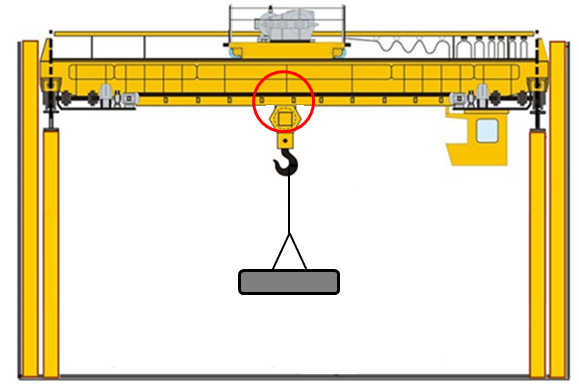 Planning of Lift(layout and equipment design)(LOLER Reg 8)The lifting system design does not require loads to be lifted to the full height of lift available.Adequate clearances is in place between load, lifting accessory and underside of crane.The lifting configuration provides adequate clearance.The lifting system design does not require loads to be lifted to the full height of lift available.Adequate clearances is in place between load, lifting accessory and underside of crane.The lifting configuration provides adequate clearance.Indication / Warning Systems(LOLER Reg 7b)Visible indication is in place to show when the hook is approaching the top of lift.The limit switch only allows lowering when hook is fully raised.A height indication system is in place.Visible indication is in place to show when the hook is approaching the top of lift.The limit switch only allows lowering when hook is fully raised.A height indication system is in place.Protection & Mitigation Systems(LOLER Reg 6)Over raise limits are in place.Mechanical torque limiter is in place (with over lower protection system).Crushable element (one time use) system is in place.Note - electrical overload systems should not be considered as a suitable means of protecting against double blocking)Over raise limits are in place.Mechanical torque limiter is in place (with over lower protection system).Crushable element (one time use) system is in place.Note - electrical overload systems should not be considered as a suitable means of protecting against double blocking)Operator Instructions(LOLER Reg 8Loads are stopped from lifting to full height of lift (e.g. sufficient to clear obstructions only).Loads are stopped from lifting to full height of lift (e.g. sufficient to clear obstructions only).Recovery to SafetyProcedure is in place for the safe set down of the load.The lifting zone is clear of personnel.Thorough examination is carried out by a competent person.A review is carried out and prevention actions implemented.Incidents are reported and the competent person involved.Procedure is in place for the safe set down of the load.The lifting zone is clear of personnel.Thorough examination is carried out by a competent person.A review is carried out and prevention actions implemented.Incidents are reported and the competent person involved.Report incident (LC7)(LOLER Reg 10)An incident report is raised.ONR is informed as appropriate under site licence arrangements and RIDDOR.An incident report is raised.ONR is informed as appropriate under site licence arrangements and RIDDOR.Fault Condition:A6.8 OVERLOADItem (including lifting accessories) to be lifted heavier than SWL of lifting device.*SWL= Safe Working LoadFault Condition:A6.8 OVERLOADItem (including lifting accessories) to be lifted heavier than SWL of lifting device.*SWL= Safe Working Load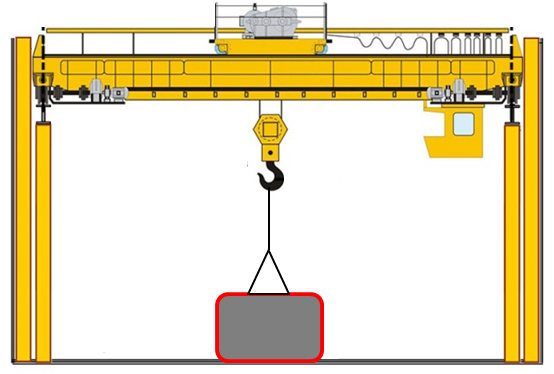 Planning of Lift(layout and equipment design)(LOLER Reg 8)Schedule of loads to be lifted is in place.Lifting plans are available The weight of item being lifted, and weight of lifting accessories is known (e.g. marking).Dedicated/fixed lifting equipment is in place for items that are regularly lifted.Schedule of loads to be lifted is in place.Lifting plans are available The weight of item being lifted, and weight of lifting accessories is known (e.g. marking).Dedicated/fixed lifting equipment is in place for items that are regularly lifted.Indication / Warning Systems(LOLER Reg 7b)Load cells and displays are in place either on the lifting device or incorporated into the lifting arrangement.Load cells and displays are in place either on the lifting device or incorporated into the lifting arrangement.Protection & Mitigation Systems(LOLER Reg 6)Overload trips which are typically set at 105 to 110% SWL of lifting device. The trips should be set no greater than proof load = 125% SWL. They should trip all motions except lower.A mechanical torque limiter is in place.Overload trips which are typically set at 105 to 110% SWL of lifting device. The trips should be set no greater than proof load = 125% SWL. They should trip all motions except lower.A mechanical torque limiter is in place.Operator Instructions(LOLER Reg 8)The load is progressively pickup. No movement should take place before the weight is confirmed as safe to lift.A lifting supervisor is in place.A rigger is in place for loose lifting equipment.The load is progressively pickup. No movement should take place before the weight is confirmed as safe to lift.A lifting supervisor is in place.A rigger is in place for loose lifting equipment.Recovery to SafetyRecovery procedure is in place. Thorough examination is carried out by a competent person.Recovery procedure is in place. Thorough examination is carried out by a competent person.Report incident (LC7)(LOLER Reg 10)An incident report is raised.ONR is informed as appropriate under site licence arrangements and RIDDOR.An incident report is raised.ONR is informed as appropriate under site licence arrangements and RIDDOR.Fault Condition: A6.9 RESTRAINED LOADItem cannot be lifted freelyFault Condition: A6.9 RESTRAINED LOADItem cannot be lifted freely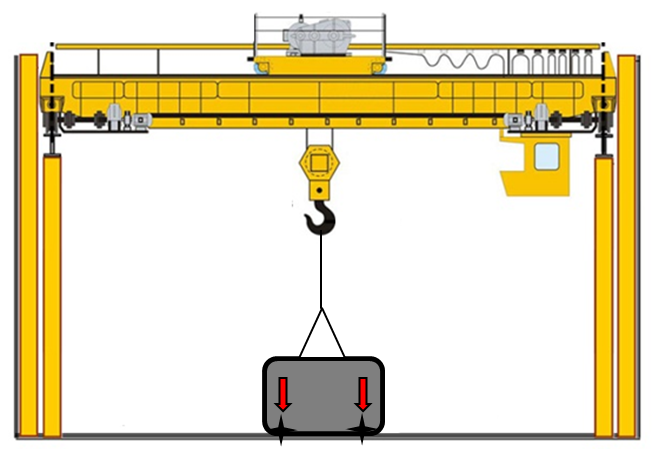 Planning of Lift(layout and equipment design)(LOLER Reg 8)Any potential restraining features are removedThe release/break of any retention features/effects is confirmed before the lift is carried out. For example, cutting and jacking operations.Any potential restraining features are removedThe release/break of any retention features/effects is confirmed before the lift is carried out. For example, cutting and jacking operations.Indication / Warning Systems(LOLER Reg 7b)Load cells and displays are in place either on the lifting device or incorporated into the lifting arrangement.Compliant lifting systems. For example, spring arrangement that indicate the load being applied.Load cells and displays are in place either on the lifting device or incorporated into the lifting arrangement.Compliant lifting systems. For example, spring arrangement that indicate the load being applied.Protection & Mitigation Systems(LOLER Reg 6)Overload trips which are typically set at 105 to 110% SWL of lifting device. The trips should be set no greater than proof load = 125% SWL. They should trip all motions except lower.A mechanical torque limiter is in place.Overload trips which are typically set at 105 to 110% SWL of lifting device. The trips should be set no greater than proof load = 125% SWL. They should trip all motions except lower.A mechanical torque limiter is in place.Operator Instructions(LOLER Reg 8)The load is progressively pickup. No movement should take place before the weight is confirmed as safe to lift.A lifting supervisor is in place.A rigger is in place for loose lifting equipment.The load is progressively pickup. No movement should take place before the weight is confirmed as safe to lift.A lifting supervisor is in place.A rigger is in place for loose lifting equipment.Recovery to SafetyProcedures are in place for the safe set down.Procedures only allow lowering unless it is initially safe to raise. Override facility is in place which either resets automatically or is subject to management control.Procedures are in place for the safe set down.Procedures only allow lowering unless it is initially safe to raise. Override facility is in place which either resets automatically or is subject to management control.Report incident (LC7)(LOLER Reg 10)An incident report is raised.ONR is informed as appropriate under site licence arrangements and RIDDOR.An incident report is raised.ONR is informed as appropriate under site licence arrangements and RIDDOR.Fault Condition:A6.10 LOAD SNAGGINGLoad connects with overhanging obstruction during lift (RAISE DIRECTION)Fault Condition:A6.10 LOAD SNAGGINGLoad connects with overhanging obstruction during lift (RAISE DIRECTION)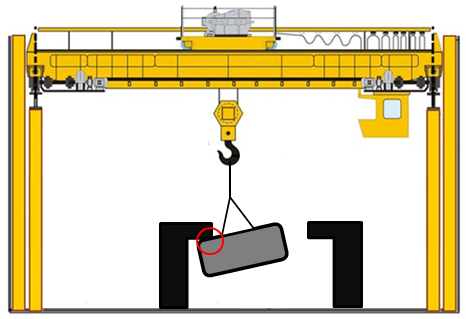 Planning of Lift(layout and equipment design)(LOLER Reg 8)Obstructions are designed out. For example, there are no overhanging obstructions, and the vertical sides are smooth.There are adequate clearances in place between the load and other plant and equipment.The load is aligned to ensure adequate clearances. For example, north, south, east and west.There are detailed zones in place to ensure the loads lifted are clear of obstructions.The operator is able to control the position to optimise visibility. For example, a wireless controller is used. Wireless signal is present and arrangements include failsafe action in the event of a loss of signal.Obstructions are designed out. For example, there are no overhanging obstructions, and the vertical sides are smooth.There are adequate clearances in place between the load and other plant and equipment.The load is aligned to ensure adequate clearances. For example, north, south, east and west.There are detailed zones in place to ensure the loads lifted are clear of obstructions.The operator is able to control the position to optimise visibility. For example, a wireless controller is used. Wireless signal is present and arrangements include failsafe action in the event of a loss of signal.Indication / Warning Systems(LOLER Reg 7b)Indication is in place that the crane hook is in correct position. For example:A marker board system is in place.Indicator lamps are in place to show control position (tested prior to lift to confirm working).Laser and floor mounted targets are in place.Overload indication is in place, noting they do not offer protection.Indication is in place that the crane hook is in correct position. For example:A marker board system is in place.Indicator lamps are in place to show control position (tested prior to lift to confirm working).Laser and floor mounted targets are in place.Overload indication is in place, noting they do not offer protection.Protection & Mitigation Systems(LOLER Reg 6)A weight tare system is in place that sets the weight after it has been lifted and is able to detect any change, noting their effectiveness may be limited.A tilt detection system is in place, noting their practicability.A weight tare system is in place that sets the weight after it has been lifted and is able to detect any change, noting their effectiveness may be limited.A tilt detection system is in place, noting their practicability.Operator Instructions(LOLER Reg 9)Should look to eliminate or limit load swingOperators should take a caution approach. The use of prerequisite conditions, hold points, and banksman is encouraged. Reliable communication methods should be in place.The load and obstruction should be fully visible by taking the most advantageous viewing position.Non-essential people should be restricted from access using exclusion zones. Should look to eliminate or limit load swingOperators should take a caution approach. The use of prerequisite conditions, hold points, and banksman is encouraged. Reliable communication methods should be in place.The load and obstruction should be fully visible by taking the most advantageous viewing position.Non-essential people should be restricted from access using exclusion zones. Recovery to SafetySet load down safely Emergency plan availableEstablish exclusion zoneReview hazards (e.g. external damage)Establish recovery strategySet load down safely Emergency plan availableEstablish exclusion zoneReview hazards (e.g. external damage)Establish recovery strategyReport incident (LC7)(LOLER Reg 10)Raise incident reportInform ONR (as appropriate under site licence arrangements and RIDDOR)Raise incident reportInform ONR (as appropriate under site licence arrangements and RIDDOR)Fault Condition:A6.11 UNCONTROLLED LOWERMechanical or EC&I System failure leading to high speed or free fall descent of load.Fault Condition:A6.11 UNCONTROLLED LOWERMechanical or EC&I System failure leading to high speed or free fall descent of load.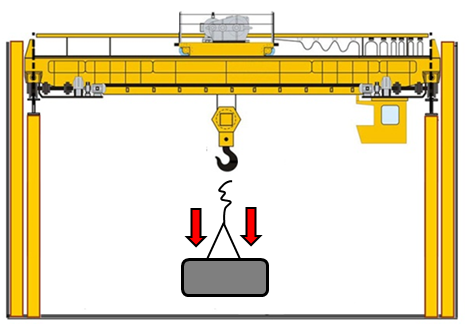 Planning of Lift(layout and equipment design)(LOLER Reg 8)Package drop withstandStructural withstand of Structures Systems and Components (SSCs) vulnerable to impact damageMinimisation of lift heights, height within deterministic drop withstand capability of load / SSCs below the loadPackage drop withstandStructural withstand of Structures Systems and Components (SSCs) vulnerable to impact damageMinimisation of lift heights, height within deterministic drop withstand capability of load / SSCs below the loadIndication / Warning Systems(LOLER Reg 7b)Hoist drive overspeed detection (only suitable for speed control system faults not mechanical failures)Hoist drive overspeed detection (only suitable for speed control system faults not mechanical failures)Protection & Mitigation Systems(LOLER Reg 6)Overspeed trip (application of hoist brakes)Emergency braking (on rope barrel)Mechanical comparator (input vs output speed)Load arrest system (on rope barrel)Impact absorbers (in floor) Dead man’s handle (only suitable for speed control system faults not mechanical failures)Load follower system (separate to crane)Dual load pathOverspeed trip (application of hoist brakes)Emergency braking (on rope barrel)Mechanical comparator (input vs output speed)Load arrest system (on rope barrel)Impact absorbers (in floor) Dead man’s handle (only suitable for speed control system faults not mechanical failures)Load follower system (separate to crane)Dual load pathOperator Instructions(LOLER Reg 9)Release of controls (only suitable for speed control system faults not mechanical failures) Emergency stop (only suitable for speed control system faults not mechanical failures)Examine load/lifting gearOperator instructions in response to eventRelease of controls (only suitable for speed control system faults not mechanical failures) Emergency stop (only suitable for speed control system faults not mechanical failures)Examine load/lifting gearOperator instructions in response to eventRecovery to SafetyFacility emergency planEstablish exclusion zoneHealth Physics monitoringIdentify and review long term actionsDamage assessmentFacility emergency planEstablish exclusion zoneHealth Physics monitoringIdentify and review long term actionsDamage assessmentReport incident (LC7)(LOLER Reg 10)Raise incident reportInform ONR (as appropriate under site licence arrangements and RIDDOR)Raise incident reportInform ONR (as appropriate under site licence arrangements and RIDDOR)Fault Condition:A6.12 LEDGED LOADLowered onto overhanging obstructionFault Condition:A6.12 LEDGED LOADLowered onto overhanging obstruction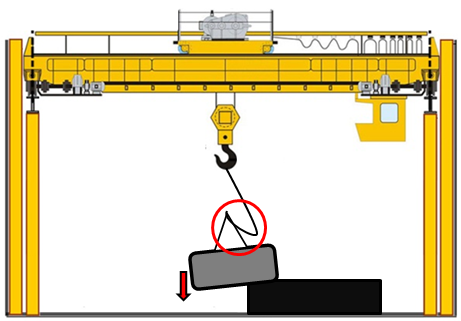 Planning of Lift(layout and equipment design)(LOLER Reg 8)Design out obstructions (e.g. no overhangs)Adequate clearances between load and other plant Control alignment of the load (e.g. north/south) to maximise clearancesDetailed zones to ensure loads lifted are clear of obstructionsOperator control position to optimise visibility (e.g. use of wireless control)Design out obstructions (e.g. no overhangs)Adequate clearances between load and other plant Control alignment of the load (e.g. north/south) to maximise clearancesDetailed zones to ensure loads lifted are clear of obstructionsOperator control position to optimise visibility (e.g. use of wireless control)Indication / Warning Systems(LOLER Reg 7b)Indication that the crane hook is in correct position, e.g. Marker boards and pointersIndication lampsLaser and floor mounted targetLoad measurement display (N.B. not protection)Indication that the crane hook is in correct position, e.g. Marker boards and pointersIndication lampsLaser and floor mounted targetLoad measurement display (N.B. not protection)Protection & Mitigation Systems(LOLER Reg 6)Weight tare system* – setting weight after it has been lifted and detection of change 
(N.B. effectiveness may be limited)Tilt detectionWeight tare system* – setting weight after it has been lifted and detection of change 
(N.B. effectiveness may be limited)Tilt detectionOperator Instructions(LOLER Reg 9)Ensure load swing eliminated before commencing lifting operationOperator diligence (e.g. use of banksman and reliable communication)Ensure operator visibility of load and obstruction (most advantageous position)Establish an exclusion zone for non-essential personsEnsure load swing eliminated before commencing lifting operationOperator diligence (e.g. use of banksman and reliable communication)Ensure operator visibility of load and obstruction (most advantageous position)Establish an exclusion zone for non-essential personsRecovery to SafetyEmergency plansEstablish exclusion zoneReview hazards (e.g. external damage)Establish recovery strategySet load down safelyEmergency plansEstablish exclusion zoneReview hazards (e.g. external damage)Establish recovery strategySet load down safelyReport incident (LC7)(LOLER Reg 10)Raise incident reportInform ONR (as appropriate under site licence arrangements and RIDDOR)Raise incident reportInform ONR (as appropriate under site licence arrangements and RIDDOR)Fault Condition:A6.13 LOAD COLLISIONLoad connects with overhanging obstruction during movement.Fault Condition:A6.13 LOAD COLLISIONLoad connects with overhanging obstruction during movement.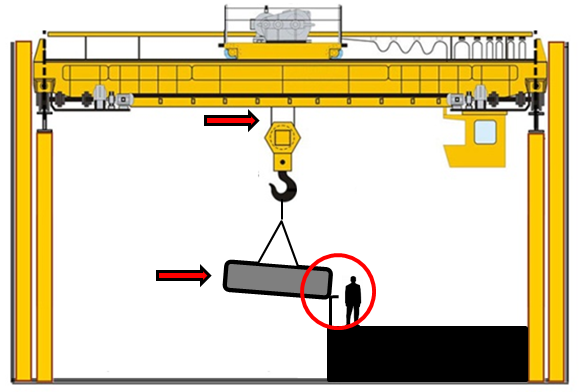 Planning of Lift(layout and equipment design)(LOLER Reg 8)Predetermined route identifiedAdequate clearance confirmed along routePotential for load movement/rotation and/or sway consideredPredetermined route identifiedAdequate clearance confirmed along routePotential for load movement/rotation and/or sway consideredIndication / Warning Systems(LOLER Reg 7b)Control alignment of the load (e.g. north/south) to ensure adequate clearancesPre-determined routes to ensure loads are lifted clear of obstructionsEnsure operator visibility of load and obstruction (most advantageous position) Proximity alert system Control alignment of the load (e.g. north/south) to ensure adequate clearancesPre-determined routes to ensure loads are lifted clear of obstructionsEnsure operator visibility of load and obstruction (most advantageous position) Proximity alert system Protection & Mitigation Systems(LOLER Reg 6)Physical barriersPhysical barriersOperator Instructions(LOLER Reg 9)Lifting supervisor and banksman task definitionRegain control if possible and assess integrity of load and craneAssess damage if fault occurs and notify supervisor of incident.Reporting of incident and involvement of competent person (inspect for damage) Exclude non-essential personsLifting supervisor and banksman task definitionRegain control if possible and assess integrity of load and craneAssess damage if fault occurs and notify supervisor of incident.Reporting of incident and involvement of competent person (inspect for damage) Exclude non-essential personsRecovery to SafetyProcedure for safe set downSite Emergency planning (for breach of containment)Health physics monitoringIdentify and review long term actionsProcedure for safe set downSite Emergency planning (for breach of containment)Health physics monitoringIdentify and review long term actionsReport incident (LC7)(LOLER Reg 10)Raise incident reportInform ONR (as appropriate under site licence arrangements and RIDDOR)Raise incident reportInform ONR (as appropriate under site licence arrangements and RIDDOR)Fault Condition:A6.14 HIGH WINDExcessive wind pressure on lifting device or loadFault Condition:A6.14 HIGH WINDExcessive wind pressure on lifting device or load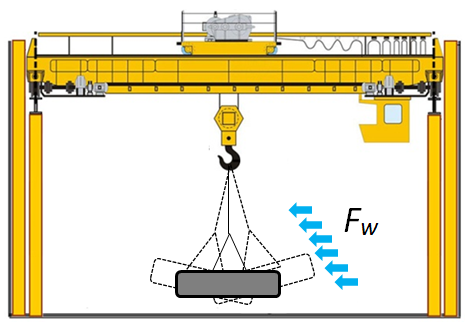 Planning of Lift (layout and equipment design)(LOLER Reg 8)Procedure for establishing wind speed before undertaking lifting operations (consult weather forecast)Nature of load (e.g. ‘sail’ area of load)Appropriate wind speed/height considerationPre-determined allowable wind speed.Procedure for establishing wind speed before undertaking lifting operations (consult weather forecast)Nature of load (e.g. ‘sail’ area of load)Appropriate wind speed/height considerationPre-determined allowable wind speed.Indication / Warning Systems(LOLER Reg 7b)Wind speed detectors (anemometers) Warning system if wind speed exceeds allowable during lifting operationsWind speed detectors (anemometers) Warning system if wind speed exceeds allowable during lifting operationsProtection & Mitigation Systems(LOLER Reg 6)Storm anchors for outdoor cranesFree slew (tower cranes)Storm anchors for outdoor cranesFree slew (tower cranes)Operator Instructions (LOLER Reg 9)No lifting to commence if wind speed exceeds defined limit.Defined wind speed for stopping operationsProcedure for load set down and making load and lifting device safe. Exclude non-essential personsEssential persons at safe distance from lifting operationInstructions for controlling the loadNo lifting to commence if wind speed exceeds defined limit.Defined wind speed for stopping operationsProcedure for load set down and making load and lifting device safe. Exclude non-essential personsEssential persons at safe distance from lifting operationInstructions for controlling the loadRecovery to SafetyProcedure for safe set down of loadProcedure for securing lifting deviceProcedure for safe set down of loadProcedure for securing lifting deviceReport incident (LC7) (LOLER Reg 10)Raise incident reportInform ONR (as appropriate under site licence arrangements and RIDDOR)Raise incident reportInform ONR (as appropriate under site licence arrangements and RIDDOR)Fault Condition:A6.15 SEISMICSeismic acceleration increases forces acting on lifting device and load.Fault Condition:A6.15 SEISMICSeismic acceleration increases forces acting on lifting device and load.Fault Condition:A6.15 SEISMICSeismic acceleration increases forces acting on lifting device and load.Fault Condition:A6.15 SEISMICSeismic acceleration increases forces acting on lifting device and load.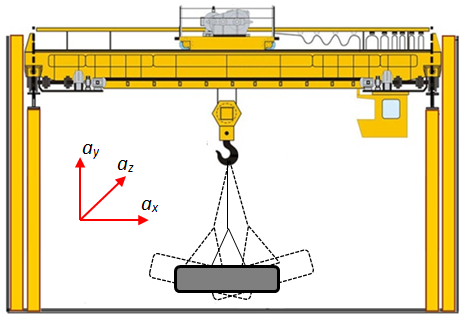 Planning of Lift (layout and equipment design)  (LOLER Reg 8)Avoid interactions with building/other equipmentSeismic restraintsLifting device and accessories seismically qualifiedAvoid interactions with building/other equipmentSeismic restraintsLifting device and accessories seismically qualifiedAvoid interactions with building/other equipmentSeismic restraintsLifting device and accessories seismically qualifiedAvoid interactions with building/other equipmentSeismic restraintsLifting device and accessories seismically qualifiedAvoid interactions with building/other equipmentSeismic restraintsLifting device and accessories seismically qualifiedAvoid interactions with building/other equipmentSeismic restraintsLifting device and accessories seismically qualifiedIndication / Warning Systems (LOLER Reg 7b)Not practicable – no warning of event.Not practicable – no warning of event.Not practicable – no warning of event.Not practicable – no warning of event.Not practicable – no warning of event.Not practicable – no warning of event.Protection & Mitigation Systems (LOLER Reg 6)Seismic isolation triggers, cut power to lifting device.Seismic qualification of critical systemsMechanical and electrical systems qualified against for seismic accelerationsFriction clamps and locking systems (prevent movement)Seismic isolation triggers, cut power to lifting device.Seismic qualification of critical systemsMechanical and electrical systems qualified against for seismic accelerationsFriction clamps and locking systems (prevent movement)Seismic isolation triggers, cut power to lifting device.Seismic qualification of critical systemsMechanical and electrical systems qualified against for seismic accelerationsFriction clamps and locking systems (prevent movement)Seismic isolation triggers, cut power to lifting device.Seismic qualification of critical systemsMechanical and electrical systems qualified against for seismic accelerationsFriction clamps and locking systems (prevent movement)Seismic isolation triggers, cut power to lifting device.Seismic qualification of critical systemsMechanical and electrical systems qualified against for seismic accelerationsFriction clamps and locking systems (prevent movement)Seismic isolation triggers, cut power to lifting device.Seismic qualification of critical systemsMechanical and electrical systems qualified against for seismic accelerationsFriction clamps and locking systems (prevent movement)Operator Instructions (LOLER Reg 9)Seismic event proceduresEvacuation protocol if requiredSite emergency planningSeismic event proceduresEvacuation protocol if requiredSite emergency planningSeismic event proceduresEvacuation protocol if requiredSite emergency planningSeismic event proceduresEvacuation protocol if requiredSite emergency planningSeismic event proceduresEvacuation protocol if requiredSite emergency planningSeismic event proceduresEvacuation protocol if requiredSite emergency planningRecovery to SafetyProcedure for safe making lifting system and load safe.Procedure for lowering load.Embargo of lifting operations (assess condition of lifting system and load before return to service).Procedure for safe making lifting system and load safe.Procedure for lowering load.Embargo of lifting operations (assess condition of lifting system and load before return to service).Procedure for safe making lifting system and load safe.Procedure for lowering load.Embargo of lifting operations (assess condition of lifting system and load before return to service).Procedure for safe making lifting system and load safe.Procedure for lowering load.Embargo of lifting operations (assess condition of lifting system and load before return to service).Procedure for safe making lifting system and load safe.Procedure for lowering load.Embargo of lifting operations (assess condition of lifting system and load before return to service).Procedure for safe making lifting system and load safe.Procedure for lowering load.Embargo of lifting operations (assess condition of lifting system and load before return to service).Report incident (LC7)    (LOLER Reg 10)Raise incident report (site event reporting)Inform ONR (as appropriate under site licence arrangements and RIDDOR)Raise incident report (site event reporting)Inform ONR (as appropriate under site licence arrangements and RIDDOR)Raise incident report (site event reporting)Inform ONR (as appropriate under site licence arrangements and RIDDOR)Raise incident report (site event reporting)Inform ONR (as appropriate under site licence arrangements and RIDDOR)Raise incident report (site event reporting)Inform ONR (as appropriate under site licence arrangements and RIDDOR)Raise incident report (site event reporting)Inform ONR (as appropriate under site licence arrangements and RIDDOR)Fault Condition:A6.16 DERAILMENTOver travel or wheel failure of motor driving. Failure on crab resulting in potential slewing of lifting device.Fault Condition:A6.16 DERAILMENTOver travel or wheel failure of motor driving. Failure on crab resulting in potential slewing of lifting device.Fault Condition:A6.16 DERAILMENTOver travel or wheel failure of motor driving. Failure on crab resulting in potential slewing of lifting device.Fault Condition:A6.16 DERAILMENTOver travel or wheel failure of motor driving. Failure on crab resulting in potential slewing of lifting device.Fault Condition:A6.16 DERAILMENTOver travel or wheel failure of motor driving. Failure on crab resulting in potential slewing of lifting device.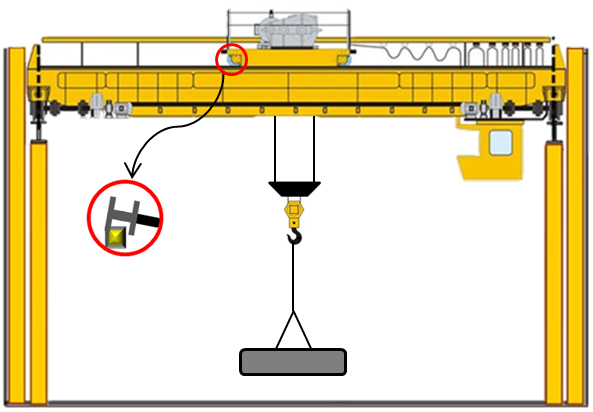 Planning of Lift(layout and equipment design) (LOLER Reg 8)Planning of Lift(layout and equipment design) (LOLER Reg 8)Physical end stops and buffers (energy absorbers)Flanged wheelsGuide rollersSide restraints (e.g. seismic)Drive system has insufficient tractive effort to cause derailmentKnow physical limits, plan to work adequately inside these limitsPhysical end stops and buffers (energy absorbers)Flanged wheelsGuide rollersSide restraints (e.g. seismic)Drive system has insufficient tractive effort to cause derailmentKnow physical limits, plan to work adequately inside these limitsPhysical end stops and buffers (energy absorbers)Flanged wheelsGuide rollersSide restraints (e.g. seismic)Drive system has insufficient tractive effort to cause derailmentKnow physical limits, plan to work adequately inside these limitsPhysical end stops and buffers (energy absorbers)Flanged wheelsGuide rollersSide restraints (e.g. seismic)Drive system has insufficient tractive effort to cause derailmentKnow physical limits, plan to work adequately inside these limitsPhysical end stops and buffers (energy absorbers)Flanged wheelsGuide rollersSide restraints (e.g. seismic)Drive system has insufficient tractive effort to cause derailmentKnow physical limits, plan to work adequately inside these limitsPhysical end stops and buffers (energy absorbers)Flanged wheelsGuide rollersSide restraints (e.g. seismic)Drive system has insufficient tractive effort to cause derailmentKnow physical limits, plan to work adequately inside these limitsIndication / Warning Systems (LOLER Reg 7b)Indication / Warning Systems (LOLER Reg 7b)Control system inhibits fast speed when the lifting system is approaching end stopsProximity alerts when approaching end of travel, clear physical markings indicating working rangeControl system inhibits fast speed when the lifting system is approaching end stopsProximity alerts when approaching end of travel, clear physical markings indicating working rangeControl system inhibits fast speed when the lifting system is approaching end stopsProximity alerts when approaching end of travel, clear physical markings indicating working rangeControl system inhibits fast speed when the lifting system is approaching end stopsProximity alerts when approaching end of travel, clear physical markings indicating working rangeControl system inhibits fast speed when the lifting system is approaching end stopsProximity alerts when approaching end of travel, clear physical markings indicating working rangeControl system inhibits fast speed when the lifting system is approaching end stopsProximity alerts when approaching end of travel, clear physical markings indicating working rangeProtection & Mitigation Systems (LOLER Reg 6)Protection & Mitigation Systems (LOLER Reg 6)Anti-skew detectionEnd of travel limit switch protection (requires back out system)Anti-skew detectionEnd of travel limit switch protection (requires back out system)Anti-skew detectionEnd of travel limit switch protection (requires back out system)Anti-skew detectionEnd of travel limit switch protection (requires back out system)Anti-skew detectionEnd of travel limit switch protection (requires back out system)Anti-skew detectionEnd of travel limit switch protection (requires back out system)Operator Instructions (LOLER Reg 9)Operator Instructions (LOLER Reg 9)Stop lifting operationReport to supervisorPlan recoveryStop lifting operationReport to supervisorPlan recoveryStop lifting operationReport to supervisorPlan recoveryStop lifting operationReport to supervisorPlan recoveryStop lifting operationReport to supervisorPlan recoveryStop lifting operationReport to supervisorPlan recoveryRecovery to SafetyRecovery to SafetyProcedure for safe set down of loadDamage assessment (ensuring no further progression of fault)Review and identify long term actionsProcedure for safe set down of loadDamage assessment (ensuring no further progression of fault)Review and identify long term actionsProcedure for safe set down of loadDamage assessment (ensuring no further progression of fault)Review and identify long term actionsProcedure for safe set down of loadDamage assessment (ensuring no further progression of fault)Review and identify long term actionsProcedure for safe set down of loadDamage assessment (ensuring no further progression of fault)Review and identify long term actionsProcedure for safe set down of loadDamage assessment (ensuring no further progression of fault)Review and identify long term actionsReport incident (LC7)(LOLER Reg 10)Report incident (LC7)(LOLER Reg 10)Raise incident report. Inform ONR (as appropriate under site licence arrangements and RIDDOR)Raise incident report. Inform ONR (as appropriate under site licence arrangements and RIDDOR)Raise incident report. Inform ONR (as appropriate under site licence arrangements and RIDDOR)Raise incident report. Inform ONR (as appropriate under site licence arrangements and RIDDOR)Raise incident report. Inform ONR (as appropriate under site licence arrangements and RIDDOR)Raise incident report. Inform ONR (as appropriate under site licence arrangements and RIDDOR)Fault Condition:A6.17 CRANE TO CRANE COLLISIONCranes or loads collide (also applicable to cranes running on the same gantry or one above each other, crane to building / object collision) Fault Condition:A6.17 CRANE TO CRANE COLLISIONCranes or loads collide (also applicable to cranes running on the same gantry or one above each other, crane to building / object collision) Fault Condition:A6.17 CRANE TO CRANE COLLISIONCranes or loads collide (also applicable to cranes running on the same gantry or one above each other, crane to building / object collision) Fault Condition:A6.17 CRANE TO CRANE COLLISIONCranes or loads collide (also applicable to cranes running on the same gantry or one above each other, crane to building / object collision) Fault Condition:A6.17 CRANE TO CRANE COLLISIONCranes or loads collide (also applicable to cranes running on the same gantry or one above each other, crane to building / object collision) Fault Condition:A6.17 CRANE TO CRANE COLLISIONCranes or loads collide (also applicable to cranes running on the same gantry or one above each other, crane to building / object collision) 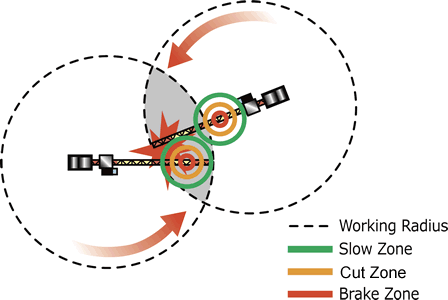 Planning of Lift(layout and equipment design)(LOLER Reg 8)Planning of Lift(layout and equipment design)(LOLER Reg 8)Planning of Lift(layout and equipment design)(LOLER Reg 8)Coverage of each crane clearly defined and non-intersectingAdequate distance between cranes to avoid collisionsAdequate clearance between crane jibs to allow for weather vaning (free slewing in wind)Planning of lifting operations identifying potential for collision and measures to avoid, movement hierarchy establishedRisks reviewed if cranes relocated (e.g. mobile cranes)Parking positions when cranes are not in useCoverage of each crane clearly defined and non-intersectingAdequate distance between cranes to avoid collisionsAdequate clearance between crane jibs to allow for weather vaning (free slewing in wind)Planning of lifting operations identifying potential for collision and measures to avoid, movement hierarchy establishedRisks reviewed if cranes relocated (e.g. mobile cranes)Parking positions when cranes are not in useCoverage of each crane clearly defined and non-intersectingAdequate distance between cranes to avoid collisionsAdequate clearance between crane jibs to allow for weather vaning (free slewing in wind)Planning of lifting operations identifying potential for collision and measures to avoid, movement hierarchy establishedRisks reviewed if cranes relocated (e.g. mobile cranes)Parking positions when cranes are not in useCoverage of each crane clearly defined and non-intersectingAdequate distance between cranes to avoid collisionsAdequate clearance between crane jibs to allow for weather vaning (free slewing in wind)Planning of lifting operations identifying potential for collision and measures to avoid, movement hierarchy establishedRisks reviewed if cranes relocated (e.g. mobile cranes)Parking positions when cranes are not in useCoverage of each crane clearly defined and non-intersectingAdequate distance between cranes to avoid collisionsAdequate clearance between crane jibs to allow for weather vaning (free slewing in wind)Planning of lifting operations identifying potential for collision and measures to avoid, movement hierarchy establishedRisks reviewed if cranes relocated (e.g. mobile cranes)Parking positions when cranes are not in useIndication / Warning Systems (LOLER Reg 7b)Indication / Warning Systems (LOLER Reg 7b)Indication / Warning Systems (LOLER Reg 7b)Proximity alarmsVisual indication – physical markings on ground, facilityExclusion zonesProximity alarmsVisual indication – physical markings on ground, facilityExclusion zonesProximity alarmsVisual indication – physical markings on ground, facilityExclusion zonesProximity alarmsVisual indication – physical markings on ground, facilityExclusion zonesProximity alarmsVisual indication – physical markings on ground, facilityExclusion zonesProtection & Mitigation Systems (LOLER Reg 6)Protection & Mitigation Systems (LOLER Reg 6)Protection & Mitigation Systems (LOLER Reg 6)Software tracking of crane/hook positionSafe operating zone systemClear visuals for operator during lifting operations.Avoid blind spots and/or obstructionsEmergency stopsSoftware tracking of crane/hook positionSafe operating zone systemClear visuals for operator during lifting operations.Avoid blind spots and/or obstructionsEmergency stopsSoftware tracking of crane/hook positionSafe operating zone systemClear visuals for operator during lifting operations.Avoid blind spots and/or obstructionsEmergency stopsSoftware tracking of crane/hook positionSafe operating zone systemClear visuals for operator during lifting operations.Avoid blind spots and/or obstructionsEmergency stopsSoftware tracking of crane/hook positionSafe operating zone systemClear visuals for operator during lifting operations.Avoid blind spots and/or obstructionsEmergency stopsOperator Instructions(LOLER Reg 9)Operator Instructions(LOLER Reg 9)Operator Instructions(LOLER Reg 9)Planning meetings (identification of risk)Reporting of incident and involvement of competent person  (inspect for damage)Lifting supervisor – control and management of lifting operationEffective lift team, facility team communication Planning meetings (identification of risk)Reporting of incident and involvement of competent person  (inspect for damage)Lifting supervisor – control and management of lifting operationEffective lift team, facility team communication Planning meetings (identification of risk)Reporting of incident and involvement of competent person  (inspect for damage)Lifting supervisor – control and management of lifting operationEffective lift team, facility team communication Planning meetings (identification of risk)Reporting of incident and involvement of competent person  (inspect for damage)Lifting supervisor – control and management of lifting operationEffective lift team, facility team communication Planning meetings (identification of risk)Reporting of incident and involvement of competent person  (inspect for damage)Lifting supervisor – control and management of lifting operationEffective lift team, facility team communication Recovery to SafetyRecovery to SafetyRecovery to SafetyProcedure for safe set downAssess damage and ensure fault sequences will not developThorough examination (competent person)Procedure for safe set downAssess damage and ensure fault sequences will not developThorough examination (competent person)Procedure for safe set downAssess damage and ensure fault sequences will not developThorough examination (competent person)Procedure for safe set downAssess damage and ensure fault sequences will not developThorough examination (competent person)Procedure for safe set downAssess damage and ensure fault sequences will not developThorough examination (competent person)Report incident (LC7)         (LOLER Reg 10)Report incident (LC7)         (LOLER Reg 10)Report incident (LC7)         (LOLER Reg 10)Raise incident reportInform ONR (as appropriate under site licence arrangements and RIDDOR)Raise incident reportInform ONR (as appropriate under site licence arrangements and RIDDOR)Raise incident reportInform ONR (as appropriate under site licence arrangements and RIDDOR)Raise incident reportInform ONR (as appropriate under site licence arrangements and RIDDOR)Raise incident reportInform ONR (as appropriate under site licence arrangements and RIDDOR)Fault Condition:A6.18 MOBILE CRANE COLAPSEFault Condition:A6.18 MOBILE CRANE COLAPSE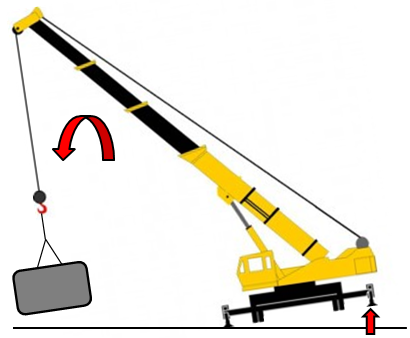 Planning of Lift (layout and equipment design)  (LOLER Reg 8)Detailed lift plan (loads and radius of lift established)Ground strength and underground infrastructure (e.g. service ducts and drains) establishedSite layout and lifting restrictions establishedRestrict proximity to civil worksDetailed lift plan (loads and radius of lift established)Ground strength and underground infrastructure (e.g. service ducts and drains) establishedSite layout and lifting restrictions establishedRestrict proximity to civil worksIndication / Warning Systems (LOLER Reg 7b)On-screen display of mobile crane and its lifting configurationLoad and moment indication (alarm)Ground markings for outriggers and associated spreader platesOn-screen display of mobile crane and its lifting configurationLoad and moment indication (alarm)Ground markings for outriggers and associated spreader platesProtection & Mitigation Systems   (LOLER Reg 6)Automatic safe load indicationRemove nuclear inventory from collapse zone / safety systems which could be impacted in the vicinity from projectilesEmergency stopAutomatic safe load indicationRemove nuclear inventory from collapse zone / safety systems which could be impacted in the vicinity from projectilesEmergency stopOperator Instructions    (LOLER Reg 9)Progressive pickup of load to confirm load safe to liftLifting supervisor Effective communication (control of lifting operation)Clear communication and knowledge of limits and conditionsProgressive pickup of load to confirm load safe to liftLifting supervisor Effective communication (control of lifting operation)Clear communication and knowledge of limits and conditionsRecovery to SafetyOperation for safe set downSite procedures Thorough examination (competent person)Operation for safe set downSite procedures Thorough examination (competent person)Report incident (LC7)             (LOLER Reg 10)Raise incident reportInform ONR (as appropriate under site licence arrangements and RIDDOR)Raise incident reportInform ONR (as appropriate under site licence arrangements and RIDDOR)